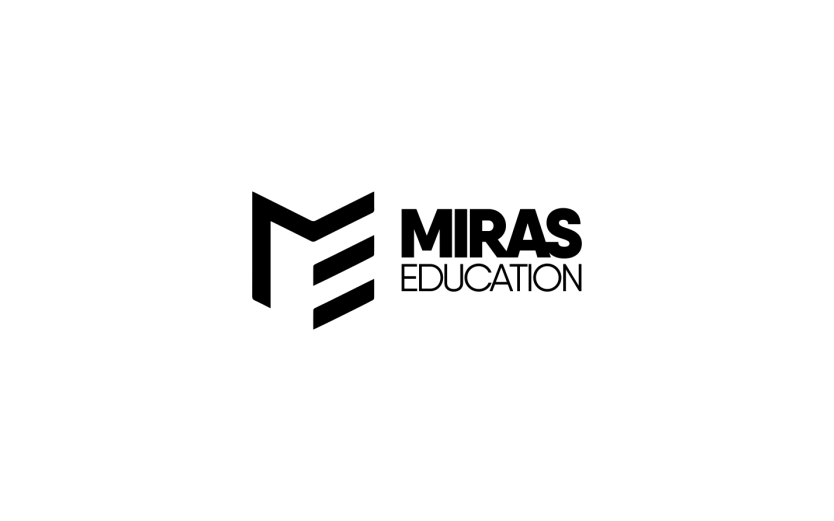 УНИВЕРСИТЕТ «МИРАС»«СТУДЕНТТІК ҒЫЛЫМ 2023»атты Халықаралық студенттердің ғылыми-практикалық конференциясыныңБАҒДАРЛАМАСЫ29-30 қарашаПРОГРАММАмеждународной студенческой научно-практической конференции«СТУДЕНЧЕСКАЯ НАУКА 2023»29-30 ноябряШымкент - 2023ОРГКОМИТЕТПЛАН РАБОТЫ ПО НАПРАВЛЕНИЯМ НАПРАВЛЕНИЕ «ПЕДАГОГИКА И ПСИХОЛОГИЯ»Председатель: PhD, менеджер ОП Ешенкулова Д.Б.Модератор: магистр, старший преподаатель Баймбетова М.А.Секретарь: к.п.н., старший преподаватель Мауленбердиева Г.Б.Выступление студентов с докладами на секционном заседанииНАПРАВЛЕНИЕ «ФИЛОЛОГИЯ»Сектор иностранных языковПредседатель: доктор философии PhD Полатова С.Д.Модератор: Келесбаев И. гр. ИН- 2022р-1Секретарь: Пушко Н.А.Презентация докладов студентовСектор языков и литературыПредседатель: Кистаубаева Д.М. к.ф.н.. ассоциированный профессорМодератор: Абдумавланова Д.А. Рл-2211р-1Секретарь: Абралиева Б.К.Презентация докладов студентовНАПРАВЛЕНИЕ «БИЗНЕС И УПРАВЛЕНИЕ»Председатель: к.э.н., ассоц.профессор Коптаева Г.П.Модератор: магистр, старший преподаватель Бекебаева М.О.Секретарь: гр.БФ-2111 р-1 Артыкова У.Презентация докладов студентовНАПРАВЛЕНИЕ «ТУРИЗМ И УПРАВЛЕНИЕ ГОСТЕПРИИМСТВОМ»Председатель: к.э.н., ассоц.профессор Коптаева Г.П.Модератор: магистр, старший преподаватель Бекебаева М.О.Секретарь: гр.БФ-2111 р-1 Артыкова У.Презентации докладов студентовНАПРАВЛЕНИЕ «ЮРИСПРУДЕНЦИЯ»Председатель: к.ю.н., старший преподаватель Жаналиева А. Ж.Секретарь: магистр, старший преподаватель Серик Гульназ    Модератор: Ордабек Мәдижан Жайсанбекұлы ПТ-2011К-1Презентации докладов студентовНАПРАВЛЕНИЕ «ХИМИЯ И БИОЛОГИЯ»Председатель: менеджер ОП сектора естествознания, физической культуры и дизайна Сулейменова М.Т.Модератор: Кабылбекова А.Т.Секретарь: Абдижаббарова Г.М.Презентации докладов студентовПрезентация докладов студентов (ХБ)Внешние участники:* Кыргызский государственный университет им. И.Арабаева, г.Бишкек, Кыргызстан* Азербайджанский государственный экономический университет (UNEC), г. Баку, Азербайджан* ЮКУ им. М.Ауезова, г.Шымкент, Казахстан* Центрально-Азиатский Инновационный университет, г. Шымкент, Казахстан* Шымкентский университет, г. Шымкент, КазахстанНАПРАВЛЕНИЕ «ФИЗИЧЕСКАЯ КУЛЬТУРА И СПОРТ, НАЧАЛЬНАЯ ВОЕННАЯ ПОДГОТОВКА»Председатель: менеджер ОП сектора естествознания, физической культуры и дизайна Сулейменова М.Т.Модератор: Иксанова Н.Ф.Секретарь: Аскарова К.Б.Презентация докладов студентов (ФС)Презентация докладов студентов (ФСиНВП)НАПРАВЛЕНИЕ «ДИЗАЙН И ХУДОЖЕСТВЕННЫЙ ТРУД»Председатель: менеджер ОП сектора естествознания, физической культуры и дизайна Сулейменова М.Т.Модератор: Сапарбек Г.С.Секретарь: Срайыл А.Ж.Презентации докладов студентов (ХТЧ)Презентации докладов студентов (ДИ)Внешние участники:* Ташкентский государственный педагогический университет имени Низами, г. Ташкент, УзбекистанНАПРАВЛЕНИЕ «ИНФОРМАЦИОННЫЕ И ТЕЛЕКОММУНИКАЦИОННЫЕ СИСТЕМЫ»        Председатель: доктор PhD, старший преподаватель Көшкінбаев С.Ж.        Модератор: магистр, старший преподаватель Джайнарова М.Е.Секретарь: Сахан Т.М. гр. ІТ-2011К-1Презентации докладов студентовНаш адрес:г.Шымкент,ул. Сапак Датка 2 Ответственный секретарь – Митрошенко Т.С. тел.: 8-705-212-85-70Мырзалиев М.Б.Президент университета «Мирас»Халықберген Н.Ғ.Ректор университета «Мирас»Даниярова А.Б.- П.Вице-президентХан И.Ю.Проректор по НИР и ИнновациямМитрошенко Т.С.Ответственный секретарь МСНПКРоговой А.В.Директор Научно-исследовательского центраКөшкінбаев С.Ж.Менеджер ОП сектора IT и телекоммуникацийКоптаева Г.П.Менеджер ОП сектора бизнеса и управленияЕшенкулова Д.Б.Менеджер ОП сектора педагогики и психологииСулейменова М.Т.Менеджер ОП сектора  естествознания, физической культуры и дизайнаЖуматаева Ж.А.Менеджер ОП сектора праваАбдуллина Д.С.Менеджер ОП сектора иностранных языковУсербаева М.А.Менеджер ОП сектора языков и литературыАсқарова Д. Директор отдела маркетингаПОРЯДОК РАБОТЫ КОНФЕРЕНЦИИ:ПОРЯДОК РАБОТЫ КОНФЕРЕНЦИИ:РЕГЛАМЕНТРЕГЛАМЕНТДоклады на секционном заседании	5 минДоклады на секционном заседании	5 минДата, времяАудитория/Номерконференции zoomНазвание мероприятияВыступление внешних участниковВыступление внешних участниковВыступление внешних участников29.11.2023 г.10-00аудитория 414 Марц А.Е. «Влияние использования методики виртуальной игры на обучающихся»; Томский Государственный Педагогический Университет, РФ, г.Томск;Сейталиева Э.С., Касымалиева Г.О., Жапкеева А.Б. «Связь родителей и школы в подготовке домашнего задания», КГУ им. И.Арабаева, г.Бишкек, КыргызстанКаміл А.Н. «Бастауыш мектеп оқушыларының оқу-іс әрекет мотивтерінің   қалыптасуы»; Шымкентский университет, г.Шымкент;Карабеков М.С. «Цифровые образовательные ресурсы как инструмент стимулирования познавательного интереса школьников к изучению физики»; Павлодарский педагогический университет имени Әлкей Марғұлан, г.Павлодар;Саранжипова А.К. «Игровые технологии на уроках физики»; Павлодарский педагогический университет имени Әлкей Марғұлан, г.Павлодар;Алидаров Р.К. «Формирование предметной компетенции на уроках физики при помощи электронных образовательных ресурсов»; Павлодарский педагогический университет имени Әлкей Марғұлан, г.Павлодар;Ташниязова Д.Ф. «Қазақ ертегілері мен аңыздарының тәрбиелік мәні»; Шымкентский университет, г.Шымкент.Айдаркулова А.Р. «Бастауыш сынып оқушыларына ағылшын тілін оқытудағы маңызы мен ерекшіліктері»; Шымкентский университет, г.Шымкент;Муратваева М.Б. «Бастауыш сынып оқушыларының пәнге деген қызығушылықтарын дамытудың рөлі (қазақ тілі сабағында)»;  Шымкентский университет, г.Шымкент;Өмірзақ Б.Б. «Жылу физикасы бойынша  контекстік есептерді шешу барысында оқушылардың негізгі құзыреттіліктерін қалыптастыру»; Кызылординский университет имени Коркыт ата, г.Кызылорда; Тұрсынбай Б.Қ. «Физика мұғалімдерінің педагогикалық дағдыларын дамытудағы аудиториялық бақылаулардың рөлі»; Кызылординский университет имени Коркыт ата, г.Кызылорда;Кенжебаева А.Р. «ЖОО-да студенттердің эмоционалды тұрақтылығын қалыптастырудың педагогикалық шарттары»; Восточно-Казахстанский университет имени Сарсена Аманжолова, г. Усть-Каменгорск;Төлеген Г.Қ. «Кері итеруші күш.архимед заңы тақырыбына STEM әдісін қолдану»; Кызылординский университет имени Коркыт ата, г.Кызылорда;Әбен А.Ш. «Оқушылардың физиканы оқуға деген ынтасын арттыру үшін жоба әдісін қолдану»; Кызылординский университет имени Коркыт ата, г.Кызылорда;Төлегенова В.А. «Физика сабақтарындағы CLIL технологиясының элементтері»; Кызылординский университет имени Коркыт ата, г.Кызылорда; Райханова М.Ж. «Трудности в понимании механических волн: объяснение с помощью проблемного обучения»; Жетысуский университет им. И. Жансугурова, г. Талдыкурган;Айтказыева М.К. «Физика есептерін шығаруда туындыны қолдану»; Жетысуский университет им. И. Жансугурова, г. Талдыкурган;Адайбекова С.Б. «Топ 5 видеоигр для изучения физики»; Жетысуский университет им. И. Жансугурова, г. Талдыкурган; Кульманова З.Х. «Физиканы оқыту процесінде scratch бағдарламалау тілін қолдану»; Павлодарский педагогический университет имени Әлкей Марғұлан, г. Павлодар;Тұрған Н.Д. «Студенттерге психология дәрісі не үшін қажет»; НАО Медицинский университет Караганды, г. Караганды;Пірімжар Е.М. «Физиканы проблемалық әдісті қолдану арқылы оқыту»; Кызылординский университет имени Коркыт ата, г.Кызылорда;Шаймуран А. «Бастауыш сыныптарда жаратылыстану ұғымын қалыптастыру»; Жетысуский университет им. И. Жансугурова, г. Талдыкурган;Тулкибекова А.Н. «Электродинамикада векторлық талдаудың негізгі элементтері»; Жетысуский университет им. И. Жансугурова, г. Талдыкурган;Рақметуллаева Н.І. «Физика сабағында сыни тұрғыдан ойлауды дамыту»; Кызылординский университет имени Коркыт ата, г.Кызылорда;Ерлан Е. «Forming motivation and supporting students in grades 5-6 in the process of preparing for olympiads»; Евразийский национальный университет имени Л.Н. Гумилева, г. Астана; Биева А., Мұздыбаева Н. «Бастауыш сынып оқушыларының танымдық  белсенділігін арттыруда интербелсенді оқыту әдістерін қолдану  жолдары»; Центрально-Азиатский инновационный университет, г.Шымкент; Научный руководитель: к.п.н. Мунашова Ж.Б.;Бердалы  П.Н., Абылқасымова А.Е. «Көру  қабілеті  зақымданған  балалардың зейін, ойлау, есте сақтау, іс-әрекет ерекшеліктері»; Центрально-Азиатский инновационный университет, г.Шымкент; Научный руководитель: к.п.н. Джумагулова Г.Ш.; Жақыпова А., Ералы А., Шегебаева Б.Т. «Ойын  арқылы бастауыш сынып оқушыларының  білім-білік дағдысын қалыптастыру», Центрально-Азиатский инновационный университет, г.Шымкент; Научный руководитель: к.п.н. Мунашова Ж.Б.;Қасымбай А., Берикбай А. «Қарым-қатынас  кәсіби шеберліктің  құрамдас бөлігі», Центрально-Азиатский инновационный университет, г.Шымкент; Научный руководитель: к.п.н. Мунашова Ж.Б.;Касимова Ф. «Жеткіншектік  кезіндегі жат қылықтардан алдын-алу ерекшеліктері», ЮКУ им. М.Ауезова Г.Шымкент, Научный руководитель: старший преподаватель Жандабаева И.С.Өмірхан А. «Бастауыш мектептегі жазбаша жұмыстарға негізделген сауаттылықты оқытудың теориялық аспектілері», ЮКУ им. М.Ауезова Г.Шымкент, Научный руководитель: старший преподаватель Жандабаева И.С.Толымбекова З.А. «Денсаулық сақтау технологияларының студенттердің психикалық белсенділігін арттыруға әсері», ЮКУ им. М.Ауезова Г.Шымкент, Научный руководитель:к.п.н., старший преподаватель Нуридинова Г.А.29.11.2023 г.10:00аудитория 414Презентации докладов студентов29.11.2023 г.12-00аудитория 414 Семинар на тему: «Виды насилия над детьми и суицид»Проводит – практик-психолог Досжанова Ж.Т.29.11.2023 г.14-00аудитория 414Мастер-класс на тему: «Оқушылардың оқу сауаттылығын арттыру үшін мәтінмен жұмыс жасау жолдарның тиімділігі»Проводит – магистр пед.н., методист начальных классов кафедры «Дошкольное и начальное образование» КГУ «Центр развития образования» управления развития человеческого понециала Туркестанской области.29.11.202315:00Подведение итогов конференции№ФИО студентовГруппа Тема докладаНаучный руководитель1Мәулен Нұрдаулет Рыстайұлы, Мұхтар Аружан Ерлеханқызы, Аширбекова ЭлзараПМ-2211К-1Оқу-тәрбие процесіндегі ойынның педагогикалық қызметік.п.н., асс.профессор Омарова Г.А.2Келдібек Нұрсамал Жақсылыққызы, Аббасова Эсмира СафаровнаПМ-2211К-1Бастауыш сыныптардағы тәлім-тәрбие жұмыстарының мазмұны туралык.п.н., асс.профессор Омарова Г.А.3Мамыр Ақнұр Сырымғалиқызы, Анаркулова Акнур Даулетқызы, Ахметова Балжан ӘділханқызыПМ-2211К-1Оқу үлгерімі төмен бастауыш сынып оқушыларымен жүргізілетін жұмыстарды ұйымдастырук.п.н., асс.профессор Омарова Г.А.4Ералы Нурила Қанатқызы, Смадияр Майра Шадиярқызы, Аман Гүлнұр СансызбайқызыПМ-2211К-1Бастауыш сынып оқушыларының мазасыздануының педагогикалық психологиялық ерекшеліктерік.п.н., асс.профессор Омарова Г.А.5Жарылқап Айдана Сүлейменқызы, Таубай Сымбат Досжанқызы, Мырзақулова Құралай БауыржанқызыПМ-2211К-1Бастауыш сынып оқушыларының патриоттық сезімдерін  қалыптастырук.п.н., асс.профессор Омарова Г.А.6Еркін Әсия Ержанқызы, Ташим Бану Қайратқызы, Сағынтай Ақмерей РахымжанқызыПМ-2211К-1Бастауыш сынып оқушыларының үлгермеушілік себептеріК.п.н., доцент Сихынбаева Ж.С.7Хажиметова Шахло Хасанқызы, Сарыбас Гүлжазира Сүндетілләқызы, Тұрлыбек Аякөз ЕрболкызыПМ-2211К-1Бастауыш сынып оқушыларының ой-өрісін дамытуда логикалық тапсырмаларды қолдануК.п.н., доцент Сихынбаева Ж.С.8Нышанбай Баян Андрейқызы, Миятбек Жулдыз Өмірсерікқызы, Самархан Аяулым ҚалдыханқызыПМ-2211К-1Бастауыш сынып оқушыларының шығармашылық қабілеттерін дамытуК.п.н., доцент Сихынбаева Ж.С.9Медеу Нұрилла ТалғатқызыПМ-2211К-1Бастауыш сынып оқушыларының мектепке бейімделуіК.п.н., доцент Сихынбаева Ж.С.10Бекбай Мадина АйдарқызыПМ-2211К-1Қазақ ертегілерінің тәрбиелік мәніК.п.н., доцент Сихынбаева Ж.С.11Карибаева Нағипа Ағабекқизи, Есенгелді Айгерім ТұрғанбекқызыПМ-2211К-2Бастауыш сынып оқушыларына қазақтың салт-дәстүрлері арқылы имандылық тәлім-тәрбие беруК.п.н., доцент Сихынбаева Ж.С.12Орынтай Ақниет Ертайқызы, Бертайқызы Әлия, Тілес Ғалия МұханбетқызыПМ-2211К-2Қашықтықтан оқыту және оны енгізудің негізгі артықшылары мен функцияларыК.п.н., доцент Сихынбаева Ж.С.13Абыт Жадыра Мұсабекқызы, Беркинбай Балауса Қайратқызы, Әнапия Жадыра ҚайратқызыПМ-2211К-2Жастардың бойына  адамгершілік- рухани және патриоттық тәрбиені қалыптастыруPhD Ешенкулова Д.Б.14Авезханова Ақерке Ержигиткизи, Оразалиева Сабина Нұрланқызы, Амонбай Жұмагүл СейтқызыПМ-2211К-2Бастауыш мектеп оқушыларының үлгермеушілігінің психологиялық - педагогикалық себептеріPhD Ешенкулова Д.Б.15Әскер Жансая Нұрланқызы, Қожахметова Аружан Русланқызы, Махамбет Сандуғаш СұлтанқызыПМ-2211К-2Оқушыларда қызығушылықты ояту жолдарыPhD Ешенкулова Д.Б.16Нұралы Жаннұр Бегалықызы, Әмір Меруерт Әбдімүтәліпқызы, Жаңаберген Жанниет КолганатқызыПМ-2211К-2Мектеп оқушыларына экологиялық тәрбие беруPhD Ешенкулова Д.Б.17Ізтай Лаззат Оңғарқызы, Шади Жәудір Анарбекқызы, Сапарбек Ұлбибі КүзенбайқызыПМ-2211К-2Бастауыш сынып оқушыларына экологиялық тәрбие беру арқылы дүниетанымын қалыптастыруPhD Ешенкулова Д.Б.18Саидов Мухамадсаид Саидусмонович, Жұбай Әсел Хажимұханқызы, Әлназар Мерей АлтынбекқызыПМ-2211К-2Бастауыш сынып оқушыларының патриоттық сезімдерін қалыптастыру жолдарыPhD Ешенкулова Д.Б.19Назарова Аягөз Шәкірқызы, Кудиярова Таңшолпан Кенжебекқызы, Суюнова Мереке Ерболқызы,ПМ-2211К-2Мектептегі музыка сабағының тәрбиелік мәніPhD Ешенкулова Д.Б.20Азреткулова Замира Мусирманкуловна, Нурмахан Жанерке Абтканқызы, Анарбай Әсел КайратқызыПМ-2211К-2Қазақ музыкасын ұлттық бағытта дамытуPhD Ешенкулова Д.Б.21Сабырхан Талбике Қасымханқызы, Авабакирова Умидахан АдилжановнаПМ-2211К-2Мектепке дейінгі балалардың психологиялық дайындығын диагностикалау мәселесін зерттеуPhD Ешенкулова Д.Б.22Абдурашидова Муниса Мухитдиновна,  Сайдиагзамова Тахмина Сайдимуратқызы, Сидорова Софья МаксимовнаПМ-2211Р-1Бастауыш сынып оқушыларымен мұғалімнің жұмыс жасау ерекшеліктеріК.п.н., старший преподаватель Мауленбердиева Г.Б.23Пугач Анастасия Сергеевна, Атаханова Шохзода Мухамалрасуловна, Ергешова Анастасия СергеевнаПМ-2211Р-1Нравственное воспитание в семье средствами народной педагогики казаховК.п.н., старший преподаватель Мауленбердиева Г.Б.24Дудникова Алёна Федоровна, Афанасьев Д.,  Канибекова Сабина Алмас Кизи ПМ-2211Р-1Формирование у студентов навыков  педагогической техники в процессе обученияК.п.н., старший преподаватель Мауленбердиева Г.Б.25Медетбаева Гулмарал Жаманкуловна, Шиналиева Айткуль Утемисовно, Лашынбек Гульстан ОразбековнаПМ-2242К-1Бастауыш сынып оқушыларымен мұғалімнің жұмыс жасау ерекшеліктеріМагистр, старший преподаватель Утеева Г.Т.26Расулова Диана Абдураимқызы, Инженер Балнұр КазиқызыПМ-2242К-1(П)Кіші мектеп оқушыларына экологиялық тәрбие беруМагистр, старший преподаватель Утеева Г.Т.27Рахманкулова Малика Бахтияровна, Низаметдинова (Юлдашева) Муниса Курбаналиевна. Сапарбек Ұлбосын КүзенбайқызыПМ-2242Р-1Особенности формирования коммуникативных навыков у младших школьниковК.п.н., старший преподаватель Мауленбердиева Г.Б.28Тулебаева Асия Мурадиновна, Сержанова Гүлзира Назарқызы, Құрбанова Сандуғаш ТалғатқызыПМ-2243К-1 Оқушылардың мәдени-тынығуын ұйымдастыруда театрлардың тәрбиелік мәніМагистр, старший преподаватель Утеева Г.Т.29Абенова Наргиза Бахытбековна, Жамешова Мақпал Жарқынбекқызы ПМ-2243К-1Бастауыш сынып оқушыларының қарым-қатынас мәдениетін қалыптастырудың педагогикалық жолдарыМагистр, старший преподаватель Утеева Г.Т.30Жантай Жәудір Мырзанбекқызы, Бижигитова Арайлым СейдахметовнаПМ-2243К-1Бастауыш сынып оқушыларынң логикалық ойлау қабілетін дамытудың дидактикалық ерекшеліктеріМагистр, старший преподаватель Утеева Г.Т.31Юсубжанова Шапохат Туланбаевна, Сапарова Камила Бахтияровна, Молдабекова Толкын БекбулатовнаПМ-2243Р-1Қазақ халық ертегілері арқылы бастауыш мектеп оқушыларына адамгершілік тәрбиені қалыптастыруК.п.н., старший преподаватель Мауленбердиева Г.Б.32Абдугаппарова Айнур Деулетовна, Задибекова Дилдора Бабур Қизи, Баштан Тоғжан НизамидинқызыПМ-2111К-1Бастауыш сыныпта жаңа технологиялар арқылы оқушылардың танымдық қабілетін арттыруМагистр, старший преподаватель Елганова М.Т.33Жумадуллаева Аяжан Орынхожақызы, Тулеева Айжамал Жумабеккизи, Жура Арайлым ОралханқызыПМ-2111К-1Бастауыш сыныпта тәрбие әдістерін қолдану ерекшеліктеріМагистр, старший преподаватель Елганова М.Т.34Айтмырза Гүлайна Арыстанқызы, Марат Айдана Махсатқызы, Сауранова Гулназа БатыржановнаПМ-2111К-1Бастауыш сынып оқушыларына ұлттық тәрбие жұмысын ұйымдастыру Магистр, старший преподаватель Елганова М.Т.35Бейсенбай Сара Айдарханқызы, Айғазы Жанар Асылбекқызы, Нұрмахамбет Анар АйбекқызыПМ-2111К-1Мектеп жасындағы балалардың ес процесстерінің ерекшеліктеріМагистр, старший преподаватель Елганова М.Т.36Абдурахманова Назерке Кадыралиевна, Абдикулова Акмарал Сеидбек Кызы, Бекен Гүлназ АқәділқызыПМ-2111К-1Бастауыш сынып оқушыларының ойлау қабілеттерін дамыту Магистр, старший преподаватель Елганова М.Т.37Құрал Карина Жамбылқызы, Лесбек Аяулым Әріпханқызы, Мухашова Айгерім БақытқызыПМ-2111К-1Деңгейлеп оқыту технологиясын бастауыш мектептің педагогикалық үдерісінде пайдаланудың тиімділігіД.п.н., профессор Арымбаева К.М.38Бекболат Әсем Ерғалиқызы, Арғынбек Нұрсулу Арғынбекқызы, Айдархан Мақпал ЕрболатқызыПМ-2111К-1(П)Компьютерлік технологиялар арқылы дарынды балалардың шығармашылық белсенділігін дамытуД.п.н., профессор Арымбаева К.М.39Пәрібай Таңнұр Ескендірқызы, Қуанышбек Айтолқын БахтиярқызыПМ-2111К-1(П)Кіші мектеп жасындағы оқушылардың мінез-құлық ауытқуларын коррекциялауды жүргізуге қойылатын талаптарД.п.н., профессор Арымбаева К.М.40Ташмонова Маржон Чинпулат Қизи, Дүйсехан Диана Айдарқызы, Болисова (Мамашарипова) Шохиста СаидшарифқызыПМ-2111К-2Халықтық педагогиканың тәрбие мақсаттарын жүзеге асыру жолдарыД.п.н., профессор Арымбаева К.М.41Раушанбек Аружан Жақсыбекқызы, Балабеков Диясбек Курбанбай угли, Убайдуллаев Сейтбек ЖексенбаевичПМ-2111К-2Оқушыларға елжандылық пен ұлтжандылық тәрбие беруД.п.н., профессор Арымбаева К.М.42Қожатай Аружан Жарқынбекқызы, Мінкән Әсел Жәнібекқызы, Успанова Мерей ЖулшибекқызыПМ-2111К-2Бастауыш сынып оқушыларды адамгершiлiкке тәрбиелеу жолдарыД.п.н., профессор Арымбаева К.М.43ӘріпӘлімхан Жансая Дарханқызы, Рахматулла Гүлназ Ақылжанқызы, Сапаргалиева Мадина КодирболаткизиПМ-2111К-2Кіші мектеп жасындағы дарынды оқушылармен жұмыс жасау ерекшеліктеріД.п.н., профессор Арымбаева К.М.44Құрманәлі Аңсаған Полатқызы, Манкара Феруза Кудайбердіқызы, Айтуар Сандуғаш АсқарқызыПМ-2111К-2Кіші мектеп жасындағы оқушылардың мазасыздану деңгейіне психо-диагностикалық  зерттеуК.п.н., старший преподаватель Нуридинова Г.А.45Туймебай Сандуғаш Адилханқызы, Садирбай Эльвира Уразалықызы, Байырбекова Ұлбосын НұрланқызыПМ-2111К-2Қиын мінезді балалармен педагогикалық-психологиялық жұмыс жасау ерекшеліктеріК.п.н., старший преподаватель Нуридинова Г.А.46Алиакбар Дина Ғалижанқызы, Назарбоева Мадина Абдумажидқызы, - Рыскулова Севара ФархадқызыПМ-2111К-2Бастауыш сынып оқушыларына эстетикалық тәрбие беру жолдарыК.п.н., старший преподаватель Нуридинова Г.А.47Эргешова Гулфина Санжарқызы, Бақтыбай Айкөркем Бердібайқызы, Авилбекова Диана КолдибековнаПМ-2111К-2Бастауыш сынып оқушыларының зейін және есте сақтау қабілеттерін дамытуК.п.н., старший преподаватель Нуридинова Г.А.48Абжанова Нұрай, Сагимбай Нұрбақыт Бахтиярұлы, Бердіқұл Рабиға СатыбекқызыПМ-2111К-2(П)Бастауыш сынып оқушыларының оқу үлгерімін жетілдірудің әдіс-тәсілдеріК.п.н., старший преподаватель Нуридинова Г.А.49Орынбасар Арайлым Нұрланқызы, Құрманбай Жанел Ғабитқызы, Мейрамбек Әсел ҚарабекқызыПМ-2111К-3Бастауыш сынып оқушыларының ойлау  қабілетін дамытуК.п.н., старший преподаватель Нуридинова Г.А.50Канатбаева Кунсулыу Сәбит Қизи, Сайлауова Аида Сабырқызы, Убайдуллаева Мухаббат ХакимжанқызыПМ-2111К-3Бірінші сынып оқушыларының мектепке бейімделуінде кездесетін қиыншылықтарК.п.н., старший преподаватель Нуридинова Г.А.51Қамбар Нұршат Оразәліқызы, Ахмадкулова Динора Хасантаевна, Ермен Әсел БахтиярқызыПМ-2111К-3Бастауыш сынып оқушыларының ғылыми дүниетанымын қалыптастырудың жолдары және оның құралдарыPhD Кабекеева К.К.52Мусаева Қундузай Досболқызы, Кушербаева Балнур Усканбайкизи, Кошакваева Лобар ХамутваевнаПМ-2111К-3Бастауыш мектеп оқушыларының базалық мәдениетін қалыптастыруPhD Кабекеева К.К.53Юлдашева Севара Вахиджановна, Иманәлі Аяжан Лесқызы, Бейсен Әсель ЖарылқапқызыПМ-2111К-3Бастауыш сынып оқушыларының рухани-адамгершілік қасиеттерін қалыптастырудағы отбасының роліPhD Кабекеева К.К.54Әсен Сайёра Телманқызы, Сейдазым Ләззат Үсенқызы, Пазылбекова Куттикиз КахрамонкизиПМ-2111К-3Бастауыш мектеп жасында логикалық ойлауды қалыптастырудың ерекшеліктері PhD Кабекеева К.К.55Назарбек Ақжүніс Қылышбекқызы, Абдыразак Гулнұр Маханбетқызы, Эминжанова Зарина АкмалжановнаПМ-2111К-3Мектепте пәндерді оқытуда оқушылардың шығармашылығын дамыту PhD Кабекеева К.К.56Жүніс Феруза Алауханқызы, Давранова Дурдона Неъматжоновна, Акилбекова Аружан КошкарбаевнаПМ-2111К-3Оқушылардың тұлғалық қасиеттерін қалыптастырудың маңыздылығыPhD Кабекеева К.К.57Серікбай Аружан Бақытқызы, Алимхан Жібек Ергалиқызы, Жолдас Барчиной АбсабырқызыПМ-2111К-3Бастауыш сынып оқушыларын  отансүйгіштікке тәрбиелеуPhD Кабекеева К.К.58Бухарбаева Аяжан Нуркабылқызы, Усманова Камиля Мурзабековна, Орман Дилера ЖұмабекқызыПМ-2111К-4Мотивация және белсенді оқыту әдістері - оқытудағы бағалаудың негізі ретіндеК.п.н., старший преподаватель Исабаева А.С.59Ирискулова Дурдона Зиятиллаевна, Атаниязова Окила Джуманиязовна, Абдураимова Аруна АбдухашимқызыПМ-2111К-4Білім берудегі ақпараттық технологиялардың маңыздылығыК.п.н., старший преподаватель Исабаева А.С.60Дүйсебек Аружан Қайратқызы, Куттыбай Гүлдана Бахадырқызы, Әлішер Сымбат ЖасұланқызыПМ-2111К-4Оқушылардың өз бетімен жұмыс жасау қабілеттерін қалыптастыруК.п.н., старший преподаватель Исабаева А.С.61Онгарбек Дилназ Қайратқызы, Ахан Айжан Батырханқызы, Турсунхан Айнұр ҚаныбекқызыПМ-2111К-4Бастауыш мектеп жасындағы балалардың эмоционалдық даму ерекшеліктеріК.п.н., старший преподаватель Исабаева А.С.62Курбанова Аяужан Ғалымжанқызы, Надирова Зайнабхон Куанбайқызы, Жума Ақниет БексултанқызыПМ-2111К-4Бастауыш сынып оқушыларының зерттеушілік дағдыларын қалыптастыру жолдарыК.п.н., старший преподаватель Исабаева А.С.63Сапарбай Алтынай Ерғалиқызы, Саип Диана Ерғалиқызы, Аманбек Ақмарал АсқарқызыПМ-2111К-4Бастауыш сынып оқушыларының жаратылыстану пәніне қызығушылығын ойындар арқылы арттыруМагистр, преподаватель Туякова Н.А.64Ордабек Мәриям Нұрсейітқызы, Зиябек Ақнур Ғалымжанқызы, Исламова Гулбану НурмавлеевнаПМ-2111К-4ПП-2211К-1ПМ-2111К-4Оқушылардың шығармашылық қабілеттерін дамытуда өзіндік жұмыстың алатын орныМагистр, преподаватель Туякова Н.А.65Марфель К.С.ПМ-2111Р1От апатии к эксцитации: секреты вовлечения детей в учебный процессеК.п.н., ст.преподаватель Мауленбердиева Г.Б.66Мәлік А.Б.ПМ-2211К-2Бастауыш сыныптағы тәрбие жұмысыPhD Ешенкулова Д.Б.67Абдусаттарова Рахнама Уланбатировна, Есенәлі Салтанат Бекжанқызы, Одинаева Саера ИсраиловнаПМ-2111К-4ПП-2211К-1«Ғаламторға тәуелділік» - қоғамның өзекті мәселесіМагистр, старший преподаватель Сикимбаева А.Б.68Бекбаева Салтанат Ахметбековна, Бекен Аяулым НурланқызыПП-2211К-1Отбасы мәселесінің психологиялық негіздеріМагистр, старший преподаватель Сикимбаева А.Б.69Касымбекова Айгерім Біржанқызы Садибек Асланбек Адырбекұлы Ноқтырбекқызы АқдидарПП-2211К-1ПМ-2243К1Оқушылардың мамандық таңдаудағы қабілеттілік ерекшеліктеріМагистр, старший преподаватель Сикимбаева А.Б.70Абдуахат Зейнеп Алимжанқызы, Шатаева Әсел Күмісбекқызы, Шалабай Айнұр СерікқызыПП-2211К-1Балалар мен жасөспірімдердегі фобиялар: пайда болу себептері және адам мінез-құлқына әсеріМагистр, старший преподаватель Сикимбаева А.Б.71Қалдыбек Әдемі Оралтайқызы, Жиенқұл Аружан Меирханқызы, Есенова Гулмаржан Аманжолкизи, Жумабекова Гулзат Баходир ҚизиПП-2211К-1Өзін-өзі бағалауы әр түрлі адамдарға жарнаманың әсеріМагистр, старший преподаватель Сикимбаева А.Б.72Фазил Гүлнұр Досыбекқызы, Әмірхан Ілтипат Талғатқызы, Жүнісова Жаннұр ТөреханқызыПП-2211К-1Жасөспірім кезіндегі интернетке тәуелділіктің психологиялық мәселелеріМагистр, старший преподаватель Сикимбаева А.Б.73Уали Аделина Берікқызы, Жумашбек Айгерім Нұрланқызы, Ергеш Ұлдана Нұралыкызы ПП-2211К-1ПМ-2243К-1Мектептегі мазасыздық оқушылардың білім беру ортасына бейімделуінің бұзылуының көрсеткіші ретіндеМагистр, старший преподаватель Алимкулова У.К.74Алимжанова Муниса Камилжанқызы, Байменова София СакеновнаПП-2211Р-1Общая характеристика условий и теорий личностного развития ребенкаМагистр, старший преподаватель Алимкулова У.К.75Ню Юлия Германовна, Минязова Диана ИристаевнаПП-2211Р-1ПП-2242Р-1Самооценка современного младшего школьникаМагистр, старший преподаватель Алимкулова У.К.76Мусабек Жеміс Сейтжанқызы, Қалдыбек Дәмекул Бахтиярқызы, Сағынай Аружан ШынықханқызыПП-2111К-1Мектеп оқушылары арасындағы қақтығысты болдырмаудың психологиялық маңыздылығыМагистр, старший преподаватель Алимкулова У.К.77Мамыт Жансая Маратқызы, Тогис Дариға Жакипбекқызы,  Асан Аружан НурланқызыПП-2111К-1 Отбасындағы девиантты баланың психологиялық ерешеліктеріК.пс.н., доцент Шоманбаева А.О.78Тиляева Аружан Жумадиллақызы, Жасыұзақ Дәмира Бекенқызы, Ералы Назерке НұрмаханқызыПП-2111К-1Әртүрлі түстердің адам психологиясына әсеріК.пс.н., доцент Шоманбаева А.О.79Жанбирова Нұрайлым Абылқасымқызы, Сапақ Айғаным Алибиқызы, Ниязтаев Убайдулла Рустамбек УглиПП-2111К-1Ертегі терапиясының балалар психологиясына әсеріК.пс.н., доцент Шоманбаева А.О.80Сапаралы Ақерке Нұржанқызы, Тастанбек Лашын Ғабитқызы, Абу Сәуле НұрғалиқызыПП-2111К-1Мектеп оқушыларының толерантты мінез-құлықын қалыптастырудың негізгі бағыттарыК.пс.н., доцент Шоманбаева А.О.81Каленбекқызы Назерке, Рысбайқызы Жасмин, Бегәділ Жібек БеркінқызыПП-2111К-1Ертегі терапиясын қолдану арқылы жағымсыз әдеттерден арылудың терапиясын ұйымдастырудың мүмкіндіктеріК.пс.н., доцент Шоманбаева А.О.82Ербулат Әлия Берикқызы, Өсер Зейнеп АбдубаситкызыПП-2111К-1Жеткіншектердің темперамент типтерінің психикалық дамуында маңыздылығыК.пс.н., доцент Шоманбаева А.О.83Иваненко Наталья Сергеевна, Талабаева Анастасия Евгеньевна, Рузакулов Шахзод МирзамоновичПП-2111Р-1ПП-2211Р1Эмоциональные нарушения у детей младшего школьного возраста с ограниченными возможностями здоровьяПреподаватель Колесник К.А.84Абдуллаева Суламита Скандаровна, Раймкулова МукарамбануПП-2111Р-1Сыни ойлауды дамыту технологиясы білім беру сапасын арттыру құралы ретіндеПреподаватель Колесник К.А.85Нақыпбек Айжан Ғаниқызы, Сандыбаева Салтанат Бахтияровна, Ахтаева Диана ӘділқызыПП-2111К-2Мектеп психологының  педагогтар  мен  ата- аналар  арасында  психологиялық қызмет көрсету  жолдарыPhD Кабекеева К.К.86Әріп Үлбике Таирқызы, Хабитова Жансулу Болатбекқызы, Ералиева (Мадалиева) Негина ОрынбайқызыПП-2111К-1Арт-терапия әдістері арқылы оқушылардың өзін-өзі реттеу дағдыларын дамытуPhD Кабекеева К.К.87Куанышбай Ұлпан Бағдатқызы, Итеш Ұлжан Абдиярқызы, Әбдірахым Мәдина ЕржанқызыПП-2111К-1Мектепке дейінгі жастағы балалардың креативтілігін дамытудағы психологтың қызметіМагистр, старший преподаватель Баймбетова М.А.88Батырқұл Айнель Қанатқызы, Сыдық Жанерке Салыбекқызы, Абдикасим Махаббат БағдатқызыПП-2111К-1Балалардың гипербелсенді мінез-құлқының психологиялық ерекшеліктеріМагистр, старший преподаватель Сикимбаева А.Б.89Өтелбай Сабина Бауржанқызы, Жалилхан Жұлдыз Ермекқызы, Оңалбек Марлен МуратбекұлыПП-2111К-1Нейролингвистикалық бағдарламалау және оның психологиялық қызмет жүйесінде алатын орныМагистр, старший преподаватель Алимкулова У.К.90Мирзалиева Мадинабану Бахтияровна, Абдулла Зухра ЕркенқызыПП-2011Р1ПП-2111Р1Информационные технологии, как фактор инновационного развития профессионального образованияК.п.н., старший преподаватель Мауленбердиева Г.Б.91Узлова Анна Дмитриевна, Икрамова (Халметова) Нигара ТулкиновнаПП-2011РБілім беруде ұлттық ойындарды қолдану арқылы салауатты өмір салтын сақтаудың негіздеріК.п.н., старший преподаватель Мауленбердиева Г.Б.92Сеитжанова Диана Нуржанқызы, Жолдибаева Симбат Аргинбек кизи, Исабекова Салтанат СакеновнаУД-2211К-1УД-2243К-1(П)Инклюзивті білім беру жүйесіне толерантты көзқарасты қалыптастыруМагистр, старший преподаватель Ешенкулова Э.Б.93Алжан Шахзода Салимжонқызы, Мыранова Эльмира Бахтияровна, Абубакирова Юлдуз ИкрамовнаУД-2211Р-1УД-2243Р-1Психологические трудности, возникающие у ребенка с особыми образовательными потребностями в инклюзивной школеМагистр, старший преподаватель Ешенкулова Э.Б.94Джанисбаева Молдир Бактияровна, Тұрсын Ақерке Амангелдіқызы, Ахметов Жолдасбек ОразбаевичУД-2243К-1Нашар көретін және көру қабілеті зақымданған балалардың зейін, ойлау, есте сақтау, іс-әрекет ерекшеліктеріМагистр, старший преподаватель Ешенкулова Э.Б.95Конысбекова Аселай Ахметовна, Сейдуалиева Гульмира Советбековна, Нышан Ақшолпан АбубакирқызыУД-2243К-1Ауыр тіл кемістігі бар балалардың коммуникативтік дағдыларын қалыптастыруМагистр, старший преподаватель Сураншина А.Ж.96Өтеміс Айлина Біржанқызы, Адилхан Дариға Мақсатқызы, Құрманжан Әсел ДаулетбердіқызыДФ-2111К-1Балалардағы тұтықпа, себептері және алдын алу шараларыМагистр, старший преподаватель Сураншина А.Ж.97Байұзақ Тогжан АсанқызыДФ-2111К-1Жалпы білім беретін мекемелердегі инклюзивті оқытудың маңыздылығыМагистр, старший преподаватель Сураншина А.Ж.98Акимова Анастасия ПавловнаДО-2242Р-1Исследование проблемы диагностики психологической готовности детей к школеМагистр, старший преподаватель Баймбетова М.А.99Зұлпухар Әдемі МаратқызыПП-2211К-1Жасөспірімдік шақтағы көшбасшылық қасиеттінің көріну ерекшеліктеріPhD, старший преподаватель Кабекеева К.К.Дата, времяАудитория/Номерконференции zoomНазвание мероприятия29.11.2023г.10.00аудитория 312Умарбекова Гулбахор Тулашбековна старший преподаватель Высшего педагогического колледжа мастер-класс на тему «Shymkent Social & 21st Century Skills with Comics»29.11.2023г.11.00аудитория 312“Neurons as a mean to learn foreign languages” (приглашенные участники: ОСШ №28)Выступление внешних участниковВыступление внешних участниковВыступление внешних участников29.11.2023г.12.00аудитория 312 2810531240пароль:miras20201. Абдумаликов А.Б. «The specifics of colloquial speech in Internet communication» Джизакский государственный педагогический университет им А. Кодири г.Джизак, Узбекистан2. Салимжонова Ф. И. «Developing students’ communication skills using games» Ташкентский филиала РЭУ им. Г.В. Плеханова, г. Ташкент, Узбекистан3. Айтыкулова С. М. «Семантический анализ сложных слов и их преобразования как важная составляющая в формировании иностранно язычной компетентности» 1 - курс, И. Арабаев атындагы КМУ, г. Бишкек, Кыргызстан4. Эмилбекова К. Э. «Classification of consonant phonemes in English»1 - курс,  И. Арабаев атындагы КМУ, г. Бишкек, Кыргызстан5. Зафарзода Ш.З. Амонкулова Х. «Methods of teaching writing in foreign language lessons» 3курс, факультет иностранных языков Таджикского педагогического института в городе Пенджикент6. Мирзоолимова Н. Р., Худжамова Ф. Г. «The role of leadership and management in the education system» магистрант 2-го курса, студентка 3курса факультет иностранных языков Таджикского педагогического института в городе Пенджикент7. Мухитдинова П.Б., Ондасынова А. «Multilinguisn is a keeper of cultural heritage» Шымкентский университет, 2 курс ШТ- 122  8. Султаниязов Н. Ж., Баутаев Е. Б. «Methodology of an intercultural approach to teaching and  learning a foreign language»29.11.202313.00аудитория 312 Презентации докладов студентов сектора30.11.202310.00аудитория 312  Сапарова Жаннат Маликовна Круглый стол “TESOL holder, TKT, CLIL, IELTS certified” преподаватель IT школы-лицея № 7 имени К.Сыпатаева30.11.202311.00758 772 6200Пароль:miras2022Джаббарова Анора Джавлиевна, кандидат юридических наук, доцент, заведующая кафедрой теории и практики английского языка Джизакского государственного педагогического университета «Comparative Typology of Cultures»30.11.2023аудитория 312 Подведение итогов работы направления№ФИО студентовгруппаТема докладаНаучный руководитель1Кочкарова Зухра КудратуллаевнаСуркова Александра ВикторовнаКыдырылиева НазимаТашполатова Севара ГайратовнаИН-2111Р-1ф(П)5 written techniques for effective memorization of English wordsКаприелова А.С.2Халтаева Тамарис АлишерқызыМиркамилова Зиёда МуратовнаОктябрьев Шахзат БахтияровичТохтаназаров Илхом БахадировичИН-2211Р-1ИН-2111К-2фHow to work with a Padlet Virtual BoardКаприелова А.С.3Мирякипова Севинч АтабековнаБазарбаева Дана ТөлегенқызыГребещенко Елена ЮрьевнаТурсунбаева Ақерке ТалгатқызыИН-2211Р-1ИН-2111К-2фServices that will help to create an interactive and engaging online courseКаприелова А.С.4Халметова Полина ГеннадьевнаДжуманова Нилуфар БаходировнаПолат Балжан СерікқызыУсерова Ару Рашбек ҚизиИН-2242Р-1Scribing as a tool for visualizing thinkingКаприелова А.С.5Жандарбек Алмас СерікұлыТұрсынбай Ақмаржан ТәліпбайқызыАмирхан Жақсыгүл УсенқызыТлепбек Насихат ИбрагимқызыИН-2211К-2ИН-2111К-2фImproving students' conversational skills in English through interactive learning.Акбердиева Д.А.6Рахманкулова Хуршида СаидовнаРахим Айзада БекжигитқызыСарсенбай Аружан МақсатқызыСадыкова Аружан БақытқызыИН-2211К-2ИН-2111К-2фThinking through the use of critical thinking technology increase the interest of students with different abilities in the lesson.Акбердиева Д.А.7Ермекова Улжалгас НалибайкизиБуранбаева Севара АйбековнаХаидов Касим МахмадталибовСадырбай Айберген МуратжанұлыИН-2211К-2Literary texts for improving Reading and Writing Skills.Акбердиева Д.А.8Жаркинбек Ақдидар ТынышбекқызыКадирова Озода НуржигитқизиАширматов Диербек ШавкатовичУзакова Шоира ОдилжонқызыИН-2211К-2ИН-2111К-2фA foreign language teacher as an organizer of intercultural communicationАкбердиева Д.А.9Ахмедова Мадина ЗулкайнаровнаКелесбаев Исмаил АбдурахмановичРусак Елена АлександровнаСаломатова Марина ГеннадьевнаИН-2242Р-1The effectiveness of the use of mobile technologies in the process of teaching EnglishМаханова Ж. К.10Әбдімомынова Әсем ҚалдыбайқызыЗаманханова Әсемай ЕрсінқызыМуханова Шахноза Акбаржон ҚизиПернебаева Аружан АбдирахманқызыИН-2243К-1ИН-2211Р-1(П)ИН-2142Р-1(П)ИН-2111К-2фThe specifics of the use of English in the hospitality industryМаханова Ж. К.11Байбатыр Әсел ШаншарханқызыНурбаева Гулмира ЗайнитдинқызыАбдуламинова Шохзода ЗуфарханқызыНаршихова Садокат ЭргешбековнаИН-2211К-2ИН-2111К-2фForeign language learning strategies and pedagogical treatment: an overview of a research methodologyАбдуллина Ж.А.12Мырзаханова Мөлдір БахтыбекқызыОнбаева Сымбат БүркітқызыШоман Мөлдір МаратқызыМажит Лаура БауыржанқызыИН-2211К-2ИН-2111К-2фWhy it is very important to learn foreign languagesАбдуллина Ж.А.13Налыбек Бейбіт АянқызыЗукирова Севинч ЖамолиддинқызыТурехан Ақбота ТолабеқызыҚабылбек Динара НұралықызыИН-2211К-2ИН-2111К-2фThe use of games in foreign language teaching: From traditional to digitalАбдуллина Ж.А.14Ералы Дилназ ЕрланқызыРахматулла Ақынбек ИхтиярұлыҚарсыбай Дариға НұржанқызыКамбарова (Максутова) Диана ОткиржановнаИН-2211К-1ИН-2111К-2фThe didactics of foreign languages and the teaching/learning processesАбдуллина Ж.А.15Дүйсек Гүлсамал БолатқызыБатырбай Аружан ҚайратқызыУмирбек Жасмин ШаяхметқызыИсабекова Зейнеп БолатбекқызыИН-2211К-1ИН-2111К-2фInfluence of the neurolinguistic program on the development of knowledge thinkingКомекбаева Л.М.16Қаратай Таңшолпан ҮсенқызыАбдыл Ернұр РахымжанұлыКошкарова Дурдона БахтиёрқызыИсабек Ақниет АсқарқызыИН-2211К-1ИН-2111К-2фMethods of studying the fear of personality to learn foreign languages  Комекбаева Л.М.17Сандибекова Айдана АдылбековнаАбдраймбекова Сабина ЕртайқызыДосмуратова Фариза СерікқызыӘбдіәлі Назыгүл БерікқызыИН-2211К-1ИН-2111К-2фAspects of cooperation with parents of studentsКомекбаева Л.М.18Тілегенова Жұлдызай ҚайратқызыУалихан Рысжан АйдарханқызыКизтуганова Улбосын НиколаевнаБердуақас Ғалымжан БақытұлыИН-2211К-1ИН-2111К-2фDevelopment of psychological thinking of teaching a foreign language in Kazakhstan in the first half of the 20th century  Комекбаева Л.М.19Назарметова Лилия Тахировна Якубжанова Камуна АлимжанқызыХожакулова Гульсанам СуннатуллаевнаАнарметова Севинч УлугбековнаИН-2211Р-1Using comics to tell stories in the English language classroomПушко Н.А.20Мирсалимова Чарос ДанияровнаРозибаева Наргиза Мадрахим ҚызыМаккамбаева Нилюфар ХайруллаевнаБахтиярова Диана ХасановнаИН-2211Р-1The peculiarities of the English spellingПушко Н.А.21Джусупова Малика ДжусуповнаЕрмекова Салтанат АсқарқызыРахматуллаева Юлдуз ФурхатовнаРозив Сабрина ФахрутдиновнаИН-2211Р-1Tongue twisters and their role in improving the pronunciationПушко Н.А.22Илхамова Наима ХусантаевнаЮлдашев Фехруз РавшанбековичКопылов Даниэль ЕвгеньевичБайрамова Сабина СальваровнаИН-2211Р-1Elicitation and concept-checking techniquesПушко Н.А.23Есенкулова Жасмин БахытовнаӘбубәкір Әсел НұржанқызыСафарова Асылзат НуржанкызыБарат Данагүл ҚошқарқызыИН-2211К-1ИН-2111К-2фDevelopment of students ' speech skills through the use of visual representation in English lessonsМолдасламова А.К.24Нышан Жансая СерікбайқызыҚазбекова Назгул БекмырзақызыНурсейт Молдір ЕргалиқызыБайлар Нұрсара ЖұмаділлақызыИН-2211К-3ИН-2111К-2фMethods of forming lexical competence of students in foreign language lessonsМолдасламова А.К.25Джорабек Аружан АсембекқызыМахамбет Үміт МарифханқызыНематиллаева Милана ВахабжанқызыАрисбекова Гульназ ТалгатқызыИН-2211К-3ИН-2111К-2фUsing visual means in the development of oral speech in EnglishМолдасламова А.К.26Мажит Шұғыла ТалғатқызыКонарбай Райхан КулимханқызыҚонысбай Ақбота ЖаманбайқызыЮлдашбекова Фазиләт РавшанжанқызыИН-2211К-3ИН-2111К-2аTechnology of using Corpus-based linguistics in the process of teaching foreign languageМолдасламова А.К.27Ирисдавлет Нүрбану МаратқызыЛомаева Назлы МехтихановнаКахарқызы АяжанЮлдашбекова Нилуфар ЗакиржановнаИН-2211К-3ИН-2111К-2аAssociation Method in Teaching Monologue Speech at Foreign Language LessonsАлимжанова Ф.Б.28Тәліпхан Ұлдана БақытжанқызыТашмұратов Нұрпейіс БекмұратұлыАзаматқызы МақпалШахниязова Наргиза НасириддинкызыИН-2211К-3ИН-2111К-2аTypes of speech activity in the process of teaching a foreign languageАлимжанова Ф.Б.29Әбдәлиева Арайлым БекетқызыПердебекова Диана ШахзатовнаСейлхан Елайым Серикқызы Жансеит Арон ҚалаубекұлыИН-2111К-1а(П)Features of distance learning a foreign languageАлимжанова Ф.Б.30Анарбаева Севара ШарафовнаДемеу Оразәлі МаратұлыСражатдинов Арман БайгалиұлыЖумабай Венера ОрынбайқызыИН-2111К-1а(П)ИН-2111К-2а(П)On some cultural and linguistic aspects of teaching a foreign languageАлимжанова Ф.Б.31Уралова Ұлзира РавшанбекқызыИсахмет Балмекен НурланқызыАбызбек Динара ӘнуарбекқызыАлтынбек Зарина ДаулетбайқызыИН-2111К-1ф(П)ИН-2111К-2ф(П)Formation of value orientations of schoolchildren in the process of studying a work of art Абдуллина Д.С.32Нақыпбек Динара НұрлыбекқызыБаянқұл Әділет СтамқұлұлыСейдулла Дариға МаратқызыӘмірқұл Айаулым ЖарасқызыИН-2011К-1н(П)ИН-2011К-1ф(П)ИН-2242К-1Methodological potential and components of folklore in teaching a foreign languageАбдуллина Д.С.33Айтбай Әйгерім АсылбекқызыЖақсылықова Ақерке СәбитқызыҚошан Майра СерікқызыМахамбет Әсел БекжаппарқызыИН-2242К-1Functions of toponymsАбдуллина Д.С.34Жұмаділова Ұлжанат ҚалымжанқызыАғаділ Жаудір БактияркызыАғаділ Әсия БақтиярқызыӘмзе Арайлым АскаркызыИН-2243К-1Features of English humor Абдуллина Д.С.35Айтбаев Жасұлан АянұлыҚалдар Эльнура ҚалыбекқызыБекболат Жасмин ЖанаділқызыИН-2243К-1ИН-2042К-1ф(П)Pedagogical training as a form of interactionSubjects of the educational processФайзиева Л.Т.36Есенбек Ботакөз ӨскенбайқызыТұрғанбай Қуаныш ЖаңабайұлыӘлайдар Аружан ДосымқызыИН-2143К-1(П)ИН-2211К-1ИН-2011К-1а(П)Situational conditioning Speech communicationФайзиева Л.Т.37Касымова Жадра МунайтпасовнаАбдуназаров Қудрат ШарафжанұлыАзимбоева Мадина Нурали ҚизиИН-2142К-1ИН-2011К-4аИН-2011К-1а(П)Conditional constructions that convey Файзиева Л.Т.38Валиханова (Тайбасар) Гүлжан АбдилпатақызыБегімқұл Жұлдыз АбдиқұлқызыБондарева Елена АндреевнаИН-2111Р-1фИН-2011К-4аИН-2011Р-1ф(П)Semantic typology of conditional constructions in English. A counterfactual conditionФайзиева Л.Т.39Арыслан Аягөз ҚайратқызыАбдивалиева Гузал ХаятуллаевнаАбдихан Арайлым ЗакирбайқызыАбыл Нұрпейіс СопыбекұлыИН-2211К-3ИН-2111К-1аИН-2111К-1аИН-2111К-1аMethodology of teaching a foreign language in the age of digitalizationСырлыбаева Э.М.40Юлдашева Яркиной БотиржановнаАхматкулова Сарвиноз АсамитдиновнаБазарбаева Диана КабулжановнаЖүсіп Шолпан НурболатқызыИН-2211К-3ИН-2111К-1аИН-2111К-1аИН-2111К-1аOrthoepic norms in the history of the English language   Сырлыбаева Э.М.41Есенгелдиева Нурайым НурболқызыЗиядуллаева Аглес АлтинбековнаКолдасова Мумина ДилмуратқызыҚалдар Арайлым ҚалыбекқызыИН-2211К-3ИН-2111К-1аИН-2111К-1аИН-2111К-1аPostage stamps and postal history of Great Britain  Сырлыбаева Э.М.42Қуаныш Айтолқын МаратқызыМирганиева Диёра ФарходовнаСайдахметова Сабина ЮлчиевнаСалибаев Отамурод ГафурұлыИН-2211К-3ИН-2111К-1аИН-2111К-1аИН-2111К-1аAnglicanism and its spread around the worldСырлыбаева Э.М.43Пернебай Мереке БақытқызыСапарқұл Ұлбосын КенжеханқызыСерікбай Гүлзада НұрланқызыТашимова Айдын БахтжонқизиИН-2211К-1ИН-2111К-1аИН-2111К-1аИН-2111К-1аThe use of multimedia teaching aids in the process of teaching foreign languages ​​for the formation of skills speaking and writingАбдижаппарова Г.Т.44Сабит Ақниет НұржанұлыХабибуллах Вахидуллах ХамидуллахұлыДуйсебаева Балнура НұржанқызыЖаксылык Альбина АшинбекқызыИН-2211К-1ИН-2111К-1аИН-2111К-1нИН-2111К-1нThe role of motivation in teaching a foreign language in secondary schoolАбдижаппарова Г.Т.45Жеткергенова Ақмаржан АмангельдықызыИулдаш Умида УлуғбекқызыҚорғанбек Тазагүл ЗиятбекқызыМырзабек Дана БактыбекқызыИН-2211К-1ИН-2111К-1нИН-2111К-1нИН-2111К-1нCompetence-based approach in teaching a foreign languageАбдижаппарова Г.Т.46Полатова Рухшона НодирхановнаУтепов Диёрбек ХалмуратовичЮлдашева (Амирбекова) Сабина ХусановнаАбдуходирова Ұлдана АбдумуминқызыИН-2211К-1ИН-2111К-1нИН-2111К-1нИН-2111К-1фResearch of influence of game methods of education on development of students’ communicative skillsАбдижаппарова Г.Т.47Исраилова Гавхар ОдилбековнаАбылхан Аделя АсқарқызыАлайдар Сымбат РахымжанқызыАлимова Манзура ИсабекқызыИН-2211К-1ИН-2111К-1фИН-2111К-1фИН-2111К-1фLinguo-cultural approach in teaching foreign languageМамадалиева Ю.А.48Елтай Қарақат МаратқызыАмантай Ақниет НұртазақызыБалтабаева Разия БатырбекқызыДосманбетова Аружан СерікқызыИН-2211К-2ИН-2111К-1фИН-2111К-1фИН-2111К-1фDramatization as a means of teaching speaking in a foreign language to primary school studentsМамадалиева Ю.А.49Нуртаева Балжан АлғабекқызыЕрболат Аружан НұрсұлтанқызыЕсіркеп Бибарыс МұратұлыЖақсықұл Жанерке ИсабекқызыИН-2211К-2ИН-2111К-1фИН-2111К-1фИН-2111К-1фLexical interference at the level of the macrostructure of linguistic units Мамадалиева Ю.А.50Досаева Аида СыдыққызыКыдырбаева Аяулым ҚайратбекқызыҚайназар Аружан ҚанатбекқызыМедеуова Жанерке МухтарқызыИН-2211К-2ИН-2111К-1фИН-2111К-1фИН-2111К-1фThe role and place of mnemonics in the process of teaching foreign language vocabulary in primary schoolМамадалиева Ю.А.51Қаржаубай Назерке ЖұмағалиқызыМелдебек Аружан БауыржанқызыОлжабаев Шахзод РипатиллаулыОралбек Медеу НурахметұлыИН-2211К-3ИН-2111К-1фИН-2111К-1фИН-2111К-1фMethods of teaching foreign language to bilingualsПолатова С.Д.52Төлеген Ақерке НұрлыбайқызыСалқыбекова Гүлзат СәбитқызыСобирова Нурия Бегали ҚизиТашметова СевинчИН-2211К-2ИН-2111К-1фИН-2111К-1фИН-2111К-1фPun as a creative translation taskПолатова С.Д.53Жүсіпәлі Жұлдызай БазарбекқызыШуренбайқызы ДариғаАбдипаттахова Ихбал АртыкқызыБахтияров Азизбек Улугбек УглиИН-2211К-2ИН-2111К-1фИН-2111К-2аИН-2111К-2аIntercultural communication through social networksПолатова С.Д.54Сапаев Асқар ҚувонишұлыКаримжанова Малика ТулкиновнаКенжабекова Айзада Нурлан ҚизиҚалбай Жайна ӨмірсерікқызыИН-2211Р-1ИН-2111К-2аИН-2111К-2аИН-2111К-2аComparative analysis of existing possibilities and results of computer translation and human translation.Полатова С.Д.55Маулимов Жарқынбек МаратұлыМусритдинов Темур ДониёрұлыМырзатаев Сардар БахрамұлыИН-2211Р-1ИН-2111К-2аИН-2111К-2аThe effectiveness of the use of mobile technologies in the process of teaching EnglishТасанбаева З.Р.56Бахтиярова Мадина БахтияровнаСайлау Аружан ЕрниязқызыТойлыбай Айдана БақтиярқызыИН-2211Р-1ИН-2111К-2аИН-2111К-2аThe specifics of the use of English in the hospitality industryТасанбаева З.Р.57Турабаева (Юнусова) Шахноза ИрисматовнаБердалиева Фариза ЭржигитовнаДехканова Камила АлимжановнаИН-2111К-2аИН-2112К-1ИН-2111Р-1нStylistic means denoting descriptions of the landscapeТасанбаева З.Р.58Рустем Дилраба СұлтанханқызыЕркебай Сандуғаш МаратқызыЖамединова Жансая БақытқызыИН-2111К-2аИН-2011К-3ф(П)ИН-2111Р-1фText in cultural and semiotic aspectsТасанбаева З.Р.Дата, времяАудитория/Номер конференции zoomНазвание мероприятия29.11.2023г.10.00аудитория 103 Шымкент қалалық тілдерді оқыту әдістемелік орталығының бөлім басшысы Гүланар Қалдыбаева  «Әлеуметтік коммуникацияда тіл тазалығының маңызы» Выступление внешних участниковВыступление внешних участниковВыступление внешних участников29.11.2023г.11.00аудитория 103 https://us04web.zoom.us/j/9912219131?pwd=TXRBakJiRm81YStBYk8xcGh5WWE4Zz09&omn=79420195092 Код доступа: miras20201. Ниязбекова Н. «Ландшафтные топонимы южного Казахстана»,«Кыргызский государственный университет им. И.Арабаева»2. Джуманкулова Н.Д. «Роль односоставных предложений в повести Л.Н.Толстого Юность», Шымкентский университет3. Әбубәкір Н.С. «Выявление уровня  грамотности учащихся     в словах с непроверяемыми написаниями», Центрально-Азиатский инновационный университет 4. Чепишко А. С. «Лексическая репрезентация концепта поэт в творчестве И. Северянина», Томский Государственный Педагогический Университет5. Шадиева С.Х. «Изучение имен числительных на уроках русского языка в начальных классах», Центрально-Азиатский Инновационный Университет29.11.202312.00аудитория 103 Презентации докладов студентов сектора30.11.202310.00аудитория 103  Худайбергенов Е.Ж.Intellect  мектебінің директоры дөңгелек үстел  «Мағжан Жұмабаевтың туғанына 130 жыл »30.11.202311.00Идентификатор конференции331 114 9462код доступа    miras2020 Южно-Казахстанский педагогический университет имени Өзбекәлі Жәнібеков к.ф.н. , доцент Калжанова А.К. по тему  «Коллаборативное обучение в условиях модернизации образования»30.11.2023аудитория 103 Подведение итогов работы направления№ФИО студентовгруппаТема докладаНаучный руководитель1Султанова Д. Ю., Әбубәкір Н. С.Рл-2243р-1 Выявление уровня  грамотности учащихся     в словах с непроверяемыми написаниямиКистаубаева Д.М.2Чуприна В.С., Абдумавланова Д.А.Рл-22111р-1Словарно-орфографическая работа в школеКистаубаева Д.М.3Полат Ұ.Ж., Өміртай А. М.Рл-2243р-1Деловой этикетКожахметова С.Н.4Кипшакбаева А.С., Тоғыс А.Ж.Рл-2243р-1Описание разведывательного и контрольного срезов знаний по теме «обособленные члены предложения»Кожахметова С.Н.5Қасымбекова Б.Б.Кл-2211к-1Оқушылардың сөйлеу қабілеттерін тәрбиелеудегі ертегілердің маңызыАбралиева Б.К.6Жаксыбаева С.Ш.Кл-2243к-1Әлихaн Бөкейхaнның   әдеби- сын зерттеулеріАбралиева Б.К.7Жайлыбеков Ә.Н., Сапар Ж.А.Кл-2243к-1Қазақ өлеңіндегі психологизмнің тарихы мен сырыУсербаева М.А.8Тойшиева А. М., Алмакамбет Б.Б.Кл-2243к-1Әбіш Кекілбаев шығармашылығының тілдік ерекшелігі Райымбекова Х.А.9Асет ІРл-2243к-1Шерхан Мұртаза шығармашылығының ерекшелігіРайымбекова Х.А.Дата, времяАудитория/Номерконференции zoomНазвание мероприятия30.11.2023г.11-00аудитория 414Семинар на тему «Инновационный маркетинг. Новейшие инструменты и технологии маркетинга. Развитие продаж и брендов»Проводит: к.э.н., ассоц.профессор Агабекова Г.Н.30.11.2023г.11-00аудитория 414Тренинг на тему «Эко маркетинг как перспективное направление развития современного бизнеса»Проводит: магистр,ст.преподаватель Бекебаева М.О. 30.11.2023г.11-00аудитория 414Круглый стол на тему «Интернет-маркетинг для банка: лучшие практики по SEO, PPC, SMM” (АО «Народный Банк Казахстана»Проводит: руководитель группы Департамента Контакт центр Народного Банка Казахстана Канищев А.М. Выступление внешних участниковВыступление внешних участниковВыступление внешних участников30.11.2023г.12-00аудитория 414Арещенко В.Д., Карпей Т.В. «Антикризисное управление предприятием» Научный руководитель: к.э.н., доцент Костенко А.К. (Гомельский государственный университет им. Франциска Скорины, г. Гомель, Республика Беларусь)Собкина В.В., Ногойбаева А.М. «Оценка и выбор информационных систем финансовых органов» Научный руководитель: к.э.н., доцент Абжамилова А.Ш. (Кыргызского-Узбекский университет, г.Ош, Киргизия)Шмодина Анастасия Сергеевна «Зарубежный опыт оценки капитальной базы банков » Научный руководитель: к.э.н. доцент Гапурбаева Ш.Р. (Международный университет Кыргыстана, г.Бишкек, Киргизия)Чолпонкулова Нурпери Эрнисовна «Эффект рычага:финансовый и операционный певеридж» Научный руководитель: к.э.н. доцент Гапурбаева Ш.Р. (Международный университет Кыргыстана, г.Бишкек, Киргизия)Әбдікәрімова Г., Жүнісов Ж., Мухамеджан Ә. «Банктердің қаржылық қызметінің экономикалық мәні» Научный руководитель: магистр, оқытушы Жабаева Б. ()Малик З.А, Бектай А.М., Сандыбаева А.Б. «Ауыл шаруашылығы ұйымдары үшін материалдық қорлардың түгендеуі» Научный руководитель: магистр, оқытушы Жаздыкбаева Д.П. ()Жарас Н.М., Мухамедьярова Д.Р., Мырзажанов Б.М. «Негізгі құралдарды мүліктік түгелдеу және қайта бағалау» Научный руководитель: магистр, оқытушы Жаздыкбаева Д.П. ()Жузбаева А.М. «Инновациялық қызметті мемлекеттік реттеу тетіктерін жетілдіру» Научный руководитель: магистр, оқытушы Молдалиева Р.Н. (Шымкентский университет)Тасқұл А.Б. «кәсіпорынның қаржы тұрақтылығын бағалау» Научный руководитель: магистр, оқытушы Арапбаева Ж.Ш. ()Шарасулова Н.М «кәсіпорынның  қаржылық есебін талдау» Научный руководитель: магистр, оқытушы Арапбаева Ж.Ш. ()Г.Сыдык, Н.Сыздыкбаева «Халықты азық-түлікпен қамтамассыз ету мәселесі» (Жетысуский университет им. И. Жансугурова, г. Талдыкурган)Абдыкадырова А., Балабаева А. «Управление проектами в виртуальных командах: вызовы и возможности удаленного управления проектами и персоналом» (Колледж «Мирас»)Жауынбай Ж.Ж. «Development of the innovative potential of the organization's personnel» (Евразийский национальный университет имени Л.Н. Гумилева)Сагадиева А.О. «Innovation management in a modern educational organization» (Евразийский национальный университет имени Л.Н. Гумилева)30.11.2023г.13-00аудитория 414Презентации докладов студентов30.11.2023г.15-00аудитория 414Подведение итогов работы направления№ФИО студентовгруппаТема докладаНаучный руководитель6В04101 – «Учет и аудит»6В04101 – «Учет и аудит»6В04101 – «Учет и аудит»6В04101 – «Учет и аудит»6В04101 – «Учет и аудит»1Изекеев Е.Б., Усербай М.М., Сағындыкова Л.Р.УА-2211 к-1Шағын бизнес кәсіпорындарында есептілікті қалыптастыру ерекшеліктерістарший  преподаватель Кененбаева З.М.2Сатыбалды Е.А., Базаралы Б.Ж., Торбай Ә.С.УА-2211 к-1Негізгі құралдар аудитінің процедуларын жоспарлаустарший  преподаватель Кененбаева З.М.3Сокиренко Р.К., Курал Н.Б., Ким А.В.УА-2211 р-1Значение и задачи учета заработной платыстарший  преподаватель Кененбаева З.М.4Байкенова З.Н., Халмуратова Э.У., Даулетбекова Д.Д.УА-2211 р-1Нормативно-правовое регулирование бухгалтерского учета в республике казахстанстарший  преподаватель Кененбаева З.М.5Абдулова К.Р., Дүйсенбек М.Н., Қанапия А.Н.УА-2211 р-1Основы формирования учетной полититикистарший  преподаватель Кененбаева З.М.6Набиева З.М., Шоназарова А.К., Абдикаримов С.М.УА-2211 к-1Қаржылық және басқару және өндірістік есептің бір-бірімен өзара байланысты және ерекшеліктерік.э.н., ст.преподавательТуребаева Ж.К.7Гани Б.Т., Еркінбек Ж.О.,Исмайлова М.И.УА-2211 к-1Материалдық шығындарға бақылау жүргізук.э.н., ст.преподавательТуребаева Ж.К.8Искакова  С.Б., Мурзат З.Е.,Тешабоева Н.Т.УА-2211 р-1Бюджетирование и контроль затрат по центрам ответственностик.э.н., ст.преподавательТуребаева Ж.К.9Алиева Л.С., Голтаева В.А.,Сличенко Д.Д.УА-2211 р-1Современные методики калькуляции себестоимости продукциик.э.н., ст.преподавательТуребаева Ж.К.10Шин Е.В.,Құрманәлі А.О., Чередниченко Г.М.УА-2211 р-1Формирование управленческой информации о затратах на производство продукциик.э.н., ст.преподавательТуребаева Ж.К.11Абдиганиев В.Т., Батырбекова Б.Ө., Туришбекова А.А.УА-2211 к-1Бухгалтерлік есеп саласындағы өзекті мәселелерк.э.н., ассоц.профессор профессор Агабекова Г.Н.12Еникеева А.Г., Утелов Т.Б., Джунисова Ж.А.УА-2211 к-1Кәсіпорындардағы инновациялық шығындар есебінің ерекшеліктерік.э.н., ассоц.профессор профессор Агабекова Г.Н.13Амангелді А.Ж., Нақыпбек А.Б., Бойко И.Б.УА-2211 к-1Бухгалтерлік баланстың ерекшеліктері және оның анықтамасы есеп беру жүйесіндегі орындк.э.н., ассоц.профессор профессор Агабекова Г.Н.14Эрметова Ш.Э., Тлепова З.Ж., Болтабаева Д.Р.УА-2211 к-1Шағын бизнес үшін қаржылық талдау процедураларык.э.н., ассоц.профессор профессор Агабекова Г.Н.15Абенова Б.Б., Кучарбаева С.М., Трафимова Л.Г.УА-2211 к-1Әртүрлі ұйымдық-құқықтық нысандағы кәсіпорындардың жарғылық капиталын қалыптастыру және есепке алу ерекшеліктерк.э.н., ассоц.профессор профессор Агабекова Г.Н.16ОнгарбекД.Р., Хусанов Ж.А., Ирисметов Р.Р.УА-2211 к-11с-бухгалтерия  бағдарламасында қазақстандағыМекемелерде енбек ақыны  есептеу  тәсілстарший  преподаватель Ажибекова А.Д.17Абдуакасова Д.А., Амантай Б. Ш., Убаева М. Б.УА-2211 к-1Бухгалтерская обработка  первичных документов  в  системе 1с-бухгалтерия в республике казахстастарший  преподаватель Ажибекова А.Д.18Қуттыбек Н.А., Шаймерден Д.К., Сейтжан К.Н.УА-2211 к-1Conditions for marketing in wholesale trade in kazakhstaстарший  преподаватель Ажибекова А.Д.19Курбанбаев Р.А.,Мелдехан Н.С.,Нурунбекова Д.УА-2211 к-1Годовой бухгалтерский баланс  и   расшифровка статей баланса , их виды  на  различных формах собственности в республике казахстанстарший  преподаватель Ажибекова А.Д.20Корчибаева М.Х.,МауленовЖ.Б.,ПавловаУА-2211 р-1Accounting  for current liabilitiesatcommercial enterpprises in kazakhstan in market  conditionsстарший  преподаватель Ажибекова А.Д.6В04103 – «Бизнес и финансы»6В04103 – «Бизнес и финансы»6В04103 – «Бизнес и финансы»6В04103 – «Бизнес и финансы»6В04103 – «Бизнес и финансы»1Жайдақ Н.Е., Альмуханова Н.Н., Медетбекова А.Ғ.БФ-2211 к-1Қр мемлекеттік инвестицияларды құқықтық реттеуді жетілдіру мәселелері мен жолдарык.э.н., ст.преподавательАгабекова Ш.Н.2Мырзатай М.Н., Килибаев Ұ.А., Оразхан Ә.Б.БФ-2211 к-1Мемлекеттік инвестицияларды құқықтық реттеу жоспарлау және іске асыру мәселелерік.э.н., ст.преподавательАгабекова Ш.Н.3Усманов Э.Х., Айдарбеков Н.Е., Жаналиева М.Н.БФ-2211 к-1Әлемдік нарықта криптовалюталарды пайдаланук.э.н., ст.преподавательАгабекова Ш.Н.4Панова Н.А., Захриддинов П.С., Ермекұлы А.БФ-2211 р-1Криптовалюталарды пайдаланудың негізгі мәселелерік.э.н., ст.преподавательАгабекова Ш.Н.5Андросова К.Д., Ажибек А.Г.,  Кенжебекұлы Б.БФ-2211 р-1Бірыңғай цифрлық валюта-мүмкіндіктер мен тәуекелдерк.э.н., ст.преподавательАгабекова Ш.Н.6Алдиярова Г.А., Оразмбетова А.М.,Жолдыбай А.С.БФ-2211 к-1Новые подходы к формированию финансовых механизмов обеспечения целей устойчивого развития экономикимагистр,ст.преподавательБокушева С.7Дуаш Е.Е., Абдулла К.Е.,Отепбай М.Б.БФ-2211 к-1Устойчивое развитие мировой экономикимагистр,ст.преподавательБокушева С.8Джамадуллаев А.Н.,Берстемова Д.Е., Сембай А.А.БФ-2211 к-1Три (3) столпа устойчивого развитиямагистр,ст.преподавательБокушева С.9Асыкбаева У.Ж., Абдукадиров Д.А, Зулпыхар К.К.БФ-2211 к-1Финансовые инновации и финансовая глобализациямагистр,ст.преподавательБокушева С.10Омарәли А.А.,Есенова М.С., Ногайбек Е.С.БФ-2211 к-1Семнадцать целей устойчивого развития экономикимагистр,ст.преподавательБокушева С.11Алиев Н.А., Мамадияр А.М., Қиянтай Ж.Б.БФ-2211 р-1Ұйымдағы қақтығыстарды басқарумагистр,преподавательБайкенжеева Д.Б.12Алтыбай Г.Е., Тасполатова М.К., Қуантқан Ұ.С.БФ-2211 к-1Корпоративтік басқару сапасы мен компанияның қаржылық тиімділігі арасындағы байланысты анықтауға бағытталған зерттеулерге шолумагистр,преподавательБайкенжеева Д.Б.13Қошқар Б.А., Дархан М.А., Даубаев С.Б.БФ-2211 к-1Муниципалды басқарудағы лауазымдық нұсқаулықтармагистр,преподавательБайкенжеева Д.Б.14Мәлік Ғ.Р., Хамракулова С.Ф., Қадырәлі Ә.О.БФ-2211 к-1Шағын және орта кәсіпорындарға арналған басқару жүйесін сертификаттаумагистр,преподавательБайкенжеева Д.Б.6В04104 – «Менеджмент. Маркетинг. Продажи»6В04104 – «Менеджмент. Маркетинг. Продажи»6В04104 – «Менеджмент. Маркетинг. Продажи»6В04104 – «Менеджмент. Маркетинг. Продажи»6В04104 – «Менеджмент. Маркетинг. Продажи»1Абдураимова Н.Е., Чуишбек Ж.С., Мамыр Ғ.Б.МП-2211к-1Уақытты басқару, кәсіпорынның адам ресурстарын пайдалану тиімділігін арттыру тәсілі ретіндеМагистр,ст.преподавательБекебаева М.О.2Жолдасбеков О.Б., Оңалбек И.А., Қосқара О.Т.МП-2211к-1Кәсіпорынның негізгі құралдарын пайдалану тиімділігін арттыру стратегиясыМагистр,ст.преподавательБекебаева М.О.3Құрбанбай М.С., Орынбай Е.А., Тасбауов М.Б.МП-2211к-1Гуманитарлық операцияларды жүргізу аймақтарына тікелей тұтынуға дайын тағамды жеткізу қажеттілігі туралы пайымдауМагистр,ст.преподавательБекебаева М.О.4Маратов Р.К., Шәріп Э.Қ., Нұрсеитова Ә.М.МП-2211к-1Маркетингтік қызмет стратегиясымагистр,ст.преподавательБекебаева М.О.5Төлеген Е.Е., Аманкұл С.К., Бүрлібай А.М.МП-2211к-1Цифрландыру. Сандық брендинг құралдарыМагистр,ст.преподавательБекебаева М.О.6Худайберген А.Н., Торегелді М.Т., Бараболя А.О.МП-2211К-1Digitalization as a factor in the developmentOf the tax systemмагистр,ст.преподавательКейкова Ж.К.7Усманова А.Р., Абдукаримова С.Ш., Курбанова Э.Ш.МП-2211р-1Problems of the transport and logistics industry of kazakhstanмагистр,ст.преподавательКейкова Ж.К.8Кузнецова К.А., Мурат К.Б., Исхаков Ш.А.МП-2211р-1The level of digitalization of construction in kazakhstanмагистр,ст.преподавательКейкова Ж.К.9Гулова Е.В., Әбдіқалықова А.М., Полатова Л.М.МП-2211р-1Trends in logistics in kazakhstanмагистр,ст.преподавательКейкова Ж.К.10Юлдашева Д.А., Шукпутов А.А., Ермолин М.Д.МП-2211р-1Trends of online trade in kazakhstanмагистр,ст.преподавательКейкова Ж.К.11Алишер Б.Б., Әмірбек Б.Ә., Әбдірахман Ұ.Ә.МП-2211к-1Адам ресурстарын басқарудағы мәдениетаралық менеджменттің ерекшеліктерік.э.н., ст.преподавательАгабеков А.Ю.12Джумабек А.К., Жолдасбеков А.М., Қазы А.Ғ.МП-2211к-1"Ақылды" шешімдер қабылдауды автоматтандыру тәуекелдерік.э.н., ст.преподавательАгабеков А.Ю.13Филина Н.Ш., Ханышева А.В., Корнеева А.О.МП-2211р-1Цифровые  технологии в сфере обслуживания населенияк.э.н., доцент Стаценко О.А.14Иристаев А.З., Тлеуберген Т.Н., Эргашев М.А.МП-2211р-1Организационные формы бренд-менеджментак.э.н., доцент Стаценко О.А.15Озыкбаева А.Д., Бажан Д.С., Маньяков Я.В.МП-2211р-1Влияние экологических проблем на экономическое развитие южного казахстанак.э.н., доцент Стаценко О.А.16Ишметова Я.Е., Шинтяпин П.Ю., Рахманкулов А.А.МП-2211р-1Современный бизнес в условиях цифровых технологийк.э.н., доцент Стаценко О.А.17Белецкий А.Д., Ахмедов А.Р., Ходжиматов К.Ш.МП-2211р-1Развитие социальной политики в республике казахстанк.э.н., доцент Стаценко О.А.6В04102 – «Экономика и управление»6В04102 – «Экономика и управление»6В04102 – «Экономика и управление»6В04102 – «Экономика и управление»6В04102 – «Экономика и управление»1Момбек Ш.С., Илесбекова М.К., Беркінбай Д.Б.ЭУ-2211к-1Стресстің себептері және кәсіпорындағы менеджердің стресске төзімділігін арттыру жолдарык.э.н., ст.преподавательМырзалиева Г.А.2Қалдыев А.Қ., Сатаев Э.А., Нұрмахан И.Б.ЭУ-2211к-1Экономикадағы жарнамалық қызметтер нарығының рөлік.э.н., ст.преподавательМырзалиева Г.А.3Құрбанбай Е.С., Өнербай Е.Т., Кенжебаев Т.Н.ЭУ-2211к-1Персоналды іріктеудің заманауи әдістерік.э.н., ст.преподавательМырзалиева Г.А.4Қалдар Қ.М., Рахматуллаев А.М., Сейдуалы Д.Ж.ЭУ-2211к-1Инновациялар негізінде компанияның бәсекеге қабілеттілігін арттырук.э.н., ст.преподавательМырзалиева Г.А.5Абдигапиров С.К., Караманова А.Б., Пернебаев Р.У.ЭУ-2211р-1Национальный план развития казахстана: социальное благосостояние, сильная экономика и доступное здравоохранениек.э.н., ст.преподавательАгабеков А.Ю.6Еникеева Э.О., Тоқтамыс Н.Ғ., Қошқар Д.Н.ЭУ-2211р-1Рынок труда казахстана: на пути цифровой реальностик.э.н., ст.преподавательАгабеков А.Ю.7Ғизатолла Ж.Ғ., Шарафи А.Қ., Алимов Т.Н.ЭУ-2211к-1Кәсіпорынның экономикалық қауіпсіздігін қамтамасыз ету тетігік.э.н., ст.преподавательСатыбекова Э.Г.8Амангелді Г.Т., Тулегенова Л.В., Әбдікерім Н.Қ.ЭУ-2211к-1Экономикалық дамудың соңғы тенденцияларык.э.н., ст.преподавательСатыбекова Э.Г.9Шатайбеков Д.Б., Ораз Т.Ә., Арапбай А.Р.ЭУ-2211к-1Әлеуметтік желілерде ұйымды ілгерілетудегі контент маркетингінің рөлік.э.н., ст.преподавательСатыбекова Э.Г.10Кенжебек Д.С., Назаров С.Ш., Халыкбай Р.К.ЭУ-2211к-1Ақпарат негізгі басқару ресурсы ретіндеPhD, старший преподаватель Ким Л.Н.11Орынбек С.Б., Әсілхан Қ.Ә., Уктам З.О.ЭУ-2211к-1Кәсіпорындағы қаржылық менеджмент жүйесін жетілдіру жолдарыPhD, старший преподаватель Ким Л.Н.12Өтеулі Ә.Б., Дүйсеков А.Б., Азамат Е.Е.ЭУ-2211р-1Ұйым қызметкерлерінің қатысуы мотивацияның ең жоғары деңгейі ретіндеPhD, старший преподаватель Ким Л.Н.Дата, времяАудитория/Номерконференции zoomНазвание мероприятия30.11.2023г.11-00аудитория 414Семинар на тему «Инновационный маркетинг. Новейшие инструменты и технологии маркетинга. Развитие продаж и брендов»Проводит: к.э.н., ассоц.профессор Агабекова Г.Н.30.11.2023г.11-00аудитория 414Тренинг на тему «Эко маркетинг как перспективное направление развития современного бизнеса»Проводит: магистр,ст.преподаватель Бекебаева М.О. 30.11.2023г.11-00аудитория 414Круглый стол на тему «Интернет-маркетинг для банка: лучшие практики по SEO, PPC, SMM” (АО «Народный Банк Казахстана»Проводит: руководитель группы Департамента Контакт центр Народного Банка Казахстана Канищев А.М. Выступление внешних участниковВыступление внешних участниковВыступление внешних участников30.11.2023г.12-00аудитория 4141. Alijanov N. «THE EFFECTS OF CONSUMER BEHAVIOUR ON DECISION – MAKING IN TOURISM» Западно-Каспийский университет, г. Баку, Азербайджан2. 30.11.2023г.13-00аудитория 414Презентации докладов студентов30.11.2023г.15-00аудитория 414Подведение итогов работы направления№ФИО студентаГруппаТема докладаНаучный руководитель1Губайдуллин Н.ТР-2011Р-1Маркетинговый анализ туристского рынка (на примере города Шымкент)магистр, ст. преподаватель Саниева З.Р.Дабылова АТР-2011к-1Экскурсиялар мен демалыс күндеріндегі саяхаттарды дамытумагистр, ст. преподаватель Саниева З.Р.Сыдыкова АТР-2011к-1Мәдени-тарихи туризнің даму ерекшеліктерімагистр, ст. преподаватель Саниева З.Р.Юсупханов МТР-2011к-1Қазіргі әлемде жаңа туристік маршруттарды әзірлеудің өзектілігі магистр, ст. преподаватель Саниева З.Р.Маханова АТР-2011к-1Туризм саласында интернет-маркетинг әдістерін қолдану   магистр, ст. преподаватель Саниева З.Р.Мухамедьяров НТР-2011к-1Глампинг туризмнің тұжырымдамасы және оның аймақтағы дамуының өзектілігімагистр, ст. преподаватель Саниева З.Р.Пернебай ДТР-2011к-1Қонақ үй және туризм индустриясында смарт-қонақ үйлерді заманауи пайдалану  магистр, ст. преподаватель Саниева З.Р.2Салыбек Ә.ТР-2011к-1Қонақ үй кәсіпорнында мәдени-демалыс қызметін ұйымдастыру   магистр, ст. преподаватель Саниева З.Р.Исмаилова Д.ТР-2011Р-1Состояние и преспективы экстремального туризма в казахстанемагистр, ст. преподаватель Саниева З.Р.3Қалмұрат М.ТР-2011к-1Қазақстан республикасындағы туризм индустриясының даму жағдайын бағалаумагистр, ст. преподаватель Саниева З.Р.Оразбекова А.ТР-2011к-1Қазақстан Республикасындағы туристік қызметтің қазіргі жай-күйін, жетілдіру және дамыту жолдарын талдаумагистр, ст. преподаватель Саниева З.Р.Раушанбекова К. Н.ТР-2111Р-1Туризм и его развитие в казахстанемагистр, ст. преподаватель Саниева З.Р.Вагапова Л.Р.ТР-2011Р-1Development of "bleisure-tourism" as a new trend in the field of business tourismмагистр, ст. преподаватель Саниева З.Р.Галимова В.ТР-2012Р-1Ecotourism as an integral part of sustainable tourismмагистр, ст. преподаватель  Калкабаев А.М.Әбділесов И. М.Абдыхалыкова М.Б.Бигалиева Б.Б.ТР-2111Р-1Круиздік туризм ұйымдастыру ерекшеліктерімагистр, ст. преподаватель  Калкабаев А.М.Когай В.А.Талабаева Е.Е. Макамбаева Н.Х.ТР-2111Р-1The potential of rural tourism and its role in the modernization of Kazakhstanмагистр, ст. преподаватель  Калкабаев А.М.Сеиткасымова Б.У.Махмут Ә.А.Насыр Б. Б.ТР-2111Р-1Әр түрлі елдердің мысалында гастрономиялық туризмнің ерекшеліктерімагистр, ст. преподаватель  Калкабаев А.М.Омаров А. М.Калибай Д.С. Колаева Х.А.ТР-2111Р-1Туризм индустриясын басқару бизнесті дамытудың негізі ретіндемагистр, ст. преподаватель  Калкабаев А.М.Ин К. С. Ергеш Б.Т.Минхаерова Я.В.ТР-2111Р-1ТР-2111к-1Теоретические	основы исследования	культурно- познавательного туризмамагистр, ст. преподаватель  Калкабаев А.М.Иристаев Ж. Р.Утепбаева Н.Ф. Абдуманат Ж.А.ТР-2111к-1Туристік өнімдерді жылжытуда қолданылатын Интернет-ресурстармагистр, ст. преподаватель  Калкабаев А.М.Ашилова Ж. Б.Нарметов С. К.Шерметова З. Ш.ТР-2111Р-1Теоретические исследования туристского потенциала для активного отдыха в Казахстанемагистр, ст. преподаватель  Калкабаев А.М.Әбдірахман А. А.Ғали К. Бақтыбай Б.С.ТР-2111к-1Анализ въездного туризма Казахстанамагистр, ст. преподаватель  Калкабаев А.М.Бағланқызы А.Жаппар А.А.Жұрынтай Ұ. Д.ТР-2111к-1Қазақстан Республикасында туризм индустриясының даму жағдайын бағалаумагистр, ст. преподаватель  Калкабаев А.М.Ален Г.Қ.Сулейменова Т.М. Сейджапарова А.А.ТР-2111к-1Қонақ үй бизнесін қалыптастырудың түсініктері, түрлері мен тәсілдерімагистр, ст. преподаватель  Калкабаев А.М.Юсупов НЮнусалиева И.А.Сапаева Э.Р.ТР-2011Р-1ТР-2111Р-1Features of the establishment of hotel enterprises in the Republic of Kazakhstanмагистр, ст. преподаватель  Калкабаев А.М.Дата, времяАудитория/Номерконференции zoomНазвание мероприятия30.11.2023г10-00аудитория 113- Круглый стол с Руководителем Управления по работе с несостоятельными должниками Департамента государственных доходов по городу Шымкент Тленшиным Талгатом Бахытулы на тему: «Роль таможенных органов в обеспечении развития внешнеэкономической деятельности государства»- Беседа с судьей Специализированного межрайонного суда по делам несовершеннолетних города Шымкент Рахметуллина Гульсара Елтаевна на тему: «Цель создания семейного суда/ Отбасылық сот құру мақсаты»- Лекция с Заместителем начальника управления штаба, подполковник полиции Департамента полиции Туркестанской области Бахтыгалиев Сабит Бахытович на тему: «Жастардың құқықтық мәдениетін арттыру жолдары»Выступление внешних участниковВыступление внешних участниковВыступление внешних участников30.11.2023г12-00аудитория 1131. Бұхарбай Бірханым, студент Высшего колледжа новых технологии им. М. Утебаева «Қызметкердің денсаулығына келтірілген зиянды өтеудің өзекті мәселелері», научный руководитель: преподаватель Тургинбаева Л.А.2. Медетбек Айша, студент Высшего колледжа новых технологии им. М. Утебаева «Қазақстан Республикасының қылмыстық заңнамасы бойынша қылмыстық жауаптылықтан босату», научный руководитель: преподаватель Тургинбаева Л.А.3. Юсупханова Рухшона Шавкатовна, студент Высшего колледжа новых технологии им. М. Утебаева «Заңгер тұлғасының адамгершілік-мәдени саласының кәсіби деформациясы», научный руководитель: магистр права Асильбекова Г.К.30.11.2023г14-00аудитория 113Презентации докладов студентов 30.11.2023г15-00аудитория 113Подведение итогов работы направления№ФИО студентовГруппаТема докладаНаучный руководитель1Құлан Мерей АсқарқызыЮР-2211К-2Адамзат  тарихындағы  діннің философиялық  мәнік.философ.наук, старший преподаватель Абдрасилова Г.З.2Симеофориди Виолетта ГеоргиевнаЖолумбетова Диляра СайфуллақызыТлеубек Бауыржан СейфуллаұлыЛукьянов Юрий ЮрьевичЮР-2211Р-1ПТ-2111Р-1ПТ-2011Р-1ЮР-2242Р-1Правовые вопросы уголовной ответственности за незаконное лишение свободы в РКмагистр, старший преподаватель Алтаева М.О.3Ниматулаева Севинч ИхтияржановнаБурханова Лиана ЖалиловнаБожко Федор СергеевичАйтбаева Айым УлановнаЮР-2211Р-1ПТ-2111Р-1ПТ-2011Р-1ЮР оч-1-20 (ИиПП) Международный Университет Кыргызстана, г. Бишкек, КыргызстанКриминологическая характеристика совершения преступления в местах лишения свободымагистр, старший преподаватель Алтаева М.О.4Оразалиев Бақбар СағынтайұлыШамшидинов Князьбек МухтаровичРашидов Элхан АлимжановичЮР-2211Р-1ПТ-2111Р-1ПТ-2011Р-1Особенности таможенной процедуры «таможенного транзита»магистр, старший преподаватель Тленшин Т. Б.5Құрманбеков Джохангир АрнұрұлыАбибуллаева Медине РуслановнаУмаров Алдияр АрманұлыТоксобаев Булат ТемирбековичЮР-2211Р-1ПТ-2111Р-1ПТ-2011Р-1Кыргызский Государственный Университет им. АрабаеваИммиграция и гражданское право: правовые аспекты статуса и прав иммигрантов, вопросы убежища и гражданствамагистр, старший преподаватель Серик Г.6Рахматиллаев Абубакир ФархадовичАнваржанова Мадинабону АнваржановнаТашпулатов Мансур АкрамовичЮР-2211Р-1ПТ-2111Р-1 ПТ-2011Р-1Общие понятие договора в сфере цифровых услугмагистр, старший преподаватель Серик Г.7Байдабек Әкежан НұрбекұлыДүйсембеков Әділжан ИсаұлыЕлемесова Арайлым АбдманатқызыЮР-2211Р-1ПТ-2111Р-1ПТ-2011Р-1Формы и меры обеспечения таможенного контролямагистр, старший преподаватель Тленшин Т.Б.8Аппазов Бектөре ҚазбекұлыПолатов Толеш КайратовичТрунина Лучана АлександровнаЮР-2211Р-1ПТ-2111Р-1ПТ-2011Р-1Роль философии Абая в воспитании  патриотизма Казахстанской молодежистарший преподаватель Шинтаева Ф.Е.9Караматулла Әсем ЕрболқызыВеличко Ксения ЛеонидовнаСейдуллаева Мадина Рахман КизиЮР-2211Р-1ПТ-2111Р-1ПТ-2011Р-1Актуальные вопросы определения таможенной стоимости импортируемых товаровмагистр, старший преподаватель Тленшин Т.Б.10Шамшидин Әділет МахсұтұлыКаримова Севиль ХаноглаевнаВолкадаева Анастасия ДмитриевнаЮР-2211Р-1ПТ-2011Р-1ПТ-2011Р-1Интеграция таможенной и налоговой системы в Республики Казахстанмагистр, старший преподаватель Тленшин Т.Б.11Глазунов Владимир АлександровичНизамова (Нугманова) Силвина АлбертовнаАсқат Еркебұлан НұрланұлыЮР-2211Р-1ПТ-2011Р-1ПТ-2011Р-1Основные направления деятельности прокуратуры по осуществлению высшего надзора за соблюдением прав, свобод и законных интересов человека и гражданинак.ю.н., старший преподаватель Жаналиева А.Ж.12Байдабек Күлен НұрбекұлыБабаджанов Денис ЗурабовичШостак Денис АндреевичЮР-2211Р-1ПТ-2011Р-1ПТ-2011Р-1Правовое государство и некоторые особенности его формирования в  Республике Казахстанк.ю.н., старший преподаватель Рахметова Г.Р.13Қалсабаев Мансұр АсқарұлыАбрамов Станислав ГеннадьевичАмангелді Жасмин БақытжанқызыЮР-2211Р-1ПТ-2011Р-1(П)ПТ-2011Р-1Описание культуры и быта казахов по данным Л.Ф. Мейера и Л.Ф. Костенкод.филоф.н., профессор Қосанбаев Қ.                          14Альжанова Алина ГалымовнаАбилхаир Абылайхан МуслимұлыГоликов Сергей АлександровичХомитов Рамид ХасануглиЮР-2211Р-1ПТ-2011Р-1ПТ-2011Р-1Каршинский государственный университет, Карши, УзбекистанЭтнографические данные о казахах по наблюдениям А.И. Левшинад.филоф.н., профессор Қосанбаев Қ.                          15Есенғалиева София СейфуллақызыҚұлаш Диана НұржанқызыАппазов Тимур ЭкремовичЮР-2211Р-1ПТ-2011Р-1ПТ-2011Р-1Этнографические данные о казахах по наблюдениям И. Казанцевад.филоф.н., профессор Қосанбаев Қ.                          16Әмір Нұрбол БерікұлыНуржанов Нурмухаммед НурбековичҚасымбек Аружан КенжібекқызыАбдулл Назира ШарипханқызыЮР-2211К-1ПТ-2011К-1ПТ-2011К-3ЮР-2242К-1Әлемдік экономикаға интеграция жағдайында Қазақстанның сыртқы саудасын кедендік реттеуді жетілдірумагистр, старший преподаватель Тленшин Т.Б.17Сатыбалды Райымбек ӘліпбекұлыБайнеева Айдана МұратқызыСайлау Нұрсұлтан ЕрланұлыӘбдіғаппарұлы БекболатЮР-2211К-1ПТ-2111К-2(П)ПТ-2011К-1ЮР-2242К-1Кедендік әкімшілендіру шеңберінде тарифтік емес реттеу шараларымагистр, старший преподаватель Тленшин Т.Б.18Пирназарова Қамарсұлу МубасирханқызыТуребекова Аружан МахұлбекқызыТұрдахан Сәбит ЭркінбекұлыӘмзе Диас ЕркінұлыЮР-2211К-1ПТ-2111К-2(П)ПТ-2011К-1ЮР-2242К-1Жастармен әлеуметтік жұмысты зерттеудің теориялық-құқықтық,әдістемелік негіздерімагистр, старший преподаватель Айтеке К.А.19Сұлтанова Балнұр СабитқызыНарікбай Ерсұлтан НұрғалиұлыОразова Аружан СерикқызыИсакова Мадина Бахтжан КизиЮР-2211К-1ПТ-2111К-3(П)ПТ-2011К-1ЮР-2242К-1Кәмелетке толмағанның қылмыстық сот ісін жүргізу жағдайында мүдделерін қорғаук.ю.н., старший преподаватель Агайдаров Т. С.20Алибеков Бекжон СултонбекуғлиБарат Мұрат ИжратұлыОрынбасар Ақерке СаматқызыТөрегелдиев Ерсұлтан ЕрболұлыЮР-2211К-1ПТ-2111К-3(П)ПТ-2011К-1ЮР-2211К-2(П)Қазақстан Республикасының адам мен азаматтың құқықтары мен бостандықтарын қорғау саласындағы конституциялық-құқықтық саясатымагистр, старший преподаватель Айтеке Камшат А.21Насиров Бекзат ҚазбекұлыАхметалиев Дияс ДабылбайұлыТұрсынхан Диас НұржанұлыАлибеков Шынғысхан СегізбайұлыЮР-2211К-1ПТ-2111К-3(П)ПТ-2011К-1ЮР-2211К-1(П)Азаматтық құқық пәні ретіндегі мүліктік қатынастар ұғымы және олардың қоғамдық қатынастар жүйесіндегі орнымагистр, старший преподаватель Айтеке К.А.22Болатбекқызы АяулымАқберді Рауан АхмедиярұлыАсемхан Шынғысхан АсилханұлыЮР-2211К-1ПТ-2111К-3(П)ПТ-2011К-1Кәмелетке толмағандар арасындағы құқық бұзушылықтың алдын алу және агрессивті балалармен жұмыск.ю.н., старший преподаватель Агайдаров Т. С.23Байғара Ерболат ЕрханұлыСмайлова Мөлдір НұрсеитқызыМамытбек Қуаныш ЕржанұлыЮР-2211К-1ПТ-2011К-7(П)ПТ-2011К-1Мүмкіндіктері шектеулі тұлғаларды әлеуметтік –құқықтық қорғаумагистр, старший преподаватель Айтеке К.А.24Абдуллаев Батый-Хан Жора УглиСултонов Байбури Абдурахмон УғлиЖантуреев Нұрлыбек СундеткалиұлыЮР-2211К-1ПТ-2111К-1ПТ-2011К-1Ішкі істер органдарының әкімшілік қызметінің заңдылық жағдайындағы теорилық негіздерімагистр, старший преподаватель Айтеке К.А.25Әлімжан Сержан СәбитұлыАйтхожаев Азиз АрипхожаұлыНұрмаш Әсемай ҚуанышбекқызыЮР-2211К-1 ПТ-2111К-1ПТ-2011К-1Қазақстан Республикасының құқық қорғау органдарының  пайда болу тарихы мен қызметік.ю.н., старший преподаватель Агайдаров Т. С.26Нұрмахан Нұржігіт НұрланұлыӘмірбек Асылбек ӘділбекұлыБаймурза Айтмухаммед ӘлмұханұлыЮР-2211К-1ПТ-2111К-1ПТ-2011К-1Мемлекет пен азаматтық қоғамның арақатынасының өзекті мәселелері к.ю.н., старший преподаватель Жаксылыков Н.Н.27Қамбарұлы МедетОрынбай Нурзат СмадиярұлыӘжібек Ілесбек ТоғайбекұлыЮР-2211К-1ПТ-2111К-1ПТ-2011К-1Кәмелетке толмағандардың заң  бұзушылығының алдын алумагистр, старший преподаватель Алтаева М. О.28Закир Қанат МуратұлыДосалы Айсұлтан ЕржанұлыӘбдуқаппар Дінмұхаммед СламбекұлыЮР-2211К-1ПТ-2111К-1ПТ-2011К-1Қaйтaлaнғaн қылмыстылықтың криминологиялық aспектілері мен aлдын aлу мәселелерімагистр, старший преподаватель Алтаева М. О.29Ахтаев Даниал МейрамханұлыАбдикалик Жайна КуантайқызыАбай Қонарбай НұрбақытұлыЮР-2211К-1ПТ-2111К-1ПТ-2011К-1Aбaйсыздa aдaм өлтіру қылмысының aлдын aлу және оның криминологиялық aспектісі магистр, старший преподаватель Алтаева М. О.30Алиқұл Мейржан СерікұлыРахымбай Ерасыл АйтбайұлыӨмірзақ Балнұр АсылбекқызыЮР-2211К-1ПТ-2111К-1ПТ-2011К-1Лауазымды    тұлғалардың   кәсіпкерлік   қызметке   заңсыз  қатысуын  тергеуді   әдістемелік   қамтамасыз  етуді   оңтайландыру   жолдарык.ю.н., старший преподаватель Жаксылыков Н.Н.31Ибраев Жасұлан ҒалымжанұлыНуралиев Рахман ҚайратұлыЕрмагамбет Асылхан ВалиханұлыЮР-2211К-1ПТ-2111К-1ПТ-2011К-1Авторлық  құқықты қорғау   және  авторлық  құқықты бұзғаны үшін  жауаптылықк.ю.н., старший преподаватель Жаксылыков Н.Н.32Усипбекова Гулназым ИманбекқызыӘбдіхан Айғаным АзизқызыСарабек Мирас НұржанұлыЮР-2211К-1ПТ-2111К-1ПТ-2011К-1Қазақстан  Республикасындағы   жеке  нотариустың   қалыптасуы  мен  дамуының  құқықтық  мәселерік.ю.н., старший преподаватель Жаксылыков Н.Н.33Тенгильбаев Ғалымжан ЖахангирұлыТолыкбай Қарақат АмирбекқызыТағай Аяжан БақытжанқызыЮР-2211К-1ПТ-2111К-1ПТ-2011К-1Сыбайлас жемқорлықпен күрестің заманауи әдістерік.ю.н., старший преподаватель Имашев Б.Е.34Амангельдиев Сержан НурланұлыАлишерова Аида АуезханқызыЕгемберді Қуаныш ЖолтайұлыЮР-2211К-1ПТ-2111К-1ПТ-2011К-1Киберқауіпсіздік және азаматтық құқықтың жалпы сипаттамасымагистр, старший преподаватель Исатаева Б.Т.35Оралбай Сымбат ГаниқызыҚұршид Диас БақытжанұлыТаңсық Руслан ӨмірәліұлыЮР-2211К-1ПТ-2111К-1ПТ-2011К-2Тұтынушыларды қорғау және электрондық коммерцияның өзектілігімагистр, старший преподаватель Серик Г.36Абдрахманов Ильяс БақытұлыМахат Омарбек ҚайратұлыИдиятулла Аида ДінмұханбетқызыЮР-2211К-1ПТ-2111К-1ПТ-2011К-2Медициналық және пациенттердің құқықтары: медициналық араласу кезінде пациенттердің қандай құқықтары бар, сонымен қатар медициналық қателік пен жауапкершілік мәселелерімагистр, старший преподаватель Серик Г.37Каналқұл Бекәсіл ОразалыұлыХалмурат Олжас ДілмурадұлыЖұматаев Ерсейіт АлибиұлыЮР-2211К-1ПТ-2111К-1ПТ-2011К-2Дауларды шешудің балама әдістері: медиация және арбитраж мүмкіндіктерін қарастырук.ю.н., старший преподаватель Имашев Б.Е.38Тоқсаба Алішер ӘжімаханбетұлыАрапбай Айдос СапаркалиұлыЕлемес Жансая БақтыжанқызыЮР-2211К-2ПТ-2111К-1ПТ-2011К-2Азаматтық жауапкершілік пен залалды өтеудегі өзектілігікк.ю.н., старший преподаватель Имашев Б.Е.39Абдіғаппар Дархан БатырбекұлыШыныбек Ағаби РүстембекұлыМусаев Азамат ЕржановичЮР-2211К-2ПТ-2111К-1ПТ-2011К-2Азаматтық құқықтағы дауларды баламалы шешу әдістерін салыстырмалы талдаумагистр, старший преподаватель С. Г.40Алимбоев Баймурод Эркин УғлиЕсенгелди Тілектес ЕсболұлыҚали Ақылбек МаратұлыЮР-2211К-2ПТ-2111К-1ПТ-2011К-2Цифрлық трансформация және кедендік процестерге жалпы сипаттамак.ю.н., старший преподаватель Имашев Б.Е.41Абдухалилов Нурислам ЖамбулуглиТөлеген Ерасыл НурполатұлыМырзахан Серіжан ШоқанұлыЮР-2211К-2ПТ-2111К-2ПТ-2011К-2Ксенофобиямен байланысты әлеуметтік теорияларға шолу магистр, старший преподаватель Жақыпбек А.А.42Омар Пердехан АлтынбекұлыКаденова Елмекен ЕрсинкызыМаденова Айжан Жуматай ҚизиЮР-2211К-2ПТ-2111К-2ПТ-2011К-2Жастар арасындағы төзімсіздік әлеуметтік мәселе ретіндемагистр, старший преподаватель Жақыпбек А.А.43Қалжан Саят ЕркінбекұлыЗайнилов Нұрасыл ЖәдігерұлыАхмет Сымбат БатырбекқызыЮР-2211К-2ПТ-2111К-2ПТ-2011К-2Тәжірибеге бағытталған service-learning моделіне теориялық шолумагистр, старший преподаватель Жақыпбек А.А.44Аманкелді Бекжан ЖанибекұлыСексен Арман ТулегенұлыСейтжанова Лаура НұржанқызыЮР-2211К-2ПТ-2111К-2ПТ-2011К-2Шетелдік тәжірибеде service-learning моделінің әдістемесін қолдану перспективалармагистр, старший преподаватель Жақыпбек А. А.45Турабеков Асадбек Алибек УғлиЖарас Бақтияр ҚажымұханұлыҚұрманбек Ердәулет ЕлдосұлыПТ-2111К-2(П)ПТ-2111К-2ПТ-2011К-2Қаланың мәдени дамуында қоғамдық аумақтар мен арт-кеңістіктердің рөлі мен ерекшеліктерімагистр, старший преподаватель Жақыпбек А.А.46Кәрімов Бауыржан БақытжанұлыАсан Дінмұхамед ҚайратұлыҚуанышұлы НұрдәулетЮР-2211К-2ПТ-2111К-2ПТ-2011К-2Ата заңымыздың бастауы – Жеті жарғымагистр, преподаватель Құлшарова Х.Қ.47Бекеева Сымбат ҚайратқызыЮлдашева Махлиё АлишеровнаИбрагимова Әлия ТугельбайқызыЮР-2211К-2ПТ-2111К-2ПТ-2011К-2Билер сотының дәстүрлі қазақ қоғамындағы рөлімагистр, преподаватель Құлшарова Х.Қ.48Оразбай Ерасыл МықтыбайұлыСансызбай Заңғар ЕрмаханұлыБегалы Аяжан СәкенқызыЮР-2211К-2ПТ-2111К-2ПТ-2011К-2Қазақтың әдет-ғұрып құқығы және билердің сот ісін жүргізуімагистр, преподаватель Құлшарова Х. Қ.49Нұрмаханбет Нұрасыл ЕркінбекұлыӘлжан Бейбіт ИльясұлыШамбіл Гулмира АлимбекқызыЮР-2211К-2ПТ-2111К-2ПТ-2011К-2Сот реформасы жеке тұлғаның құқықтық қорғалуының тиімділігін арттыру құралы ретіндек.ю.н., старший преподаватель Рахметова Г.Р.50Серікбай Данияр ҚұрбанәліұлыБаратов Құрбанбай ҚадырұлыЛес Нұрымжан НұраханұлыЮР-2211К-2ПТ-2111К-2ПТ-2011К-2Қазақстан Республикасының билік органдары жүйесіндеПарламенттік институттың қалыптасуыстарший преподаватель Шинтаева Ф.Е.51Қуатбек Жандос УбайдуллаұлыКанатбаев Заманбек Аманбай УлыНәлтай Арай ЕржанқызыЮР-2211К-2ПТ-2111К-2ПТ-2011К-2Цифрландыру жағдайында Қазақстанның еңбек нарығынжетілдірустарший преподаватель Шинтаева Ф.Е.52Зульпихар Абылайхан ЕсимханұлыСайм Балым ЕржанқызыАбдулла Райымбек ШындаулетұлыЮР-2211К-2ПТ-2111К-2ПТ-2011К-2Азаматтарды жұмыссыздықтан әлеуметтік қорғауды құқықтық реттеустарший преподаватель Шинтаева Ф.Е.53Батырбек Мейіржан УмирбекұлыМамиров Бахтжон КаликулуглиМелден Ғани БақтиярұлыЮР-2211К-2ПТ-2111К-2ПТ-2011К-2Адамның ар-намысы мен қадір-қасиетінің деффамацияданқорғалу тетіктерімагистр, старший преподаватель Рамазанова Л.А.54Қамбар Бейбол СматуллаұлыСаттаров Диербек АбдусаламұлыАртықбай Бағдаулет БауыржанұлыЮР-2211К-2ПТ-2111К-2ПТ-2011К-2Қазақстан Республикасы азаматтардың сайлау құқығын жүзегеасырудағы әлемдік тәжірибеде туындайтын өзекті мәселелермагистр, старший преподаватель Рамазанова Л. А.55Ануаров Маулен УлухмановичТүймебай Ерсұлтан ӘділханұлыЕламан Айдана МақсатқызыЮР-2211К-2ПТ-2111К-2ПТ-2011К-2Мемлекеттік қызметшілердің құқықтық мәдениетінқалыптастырудың мәні, функциясы және нормативтік-құқықтық реттеушілерістарший преподаватель Шинтаева Ф.Е.56Насирова Азиза ШухратқызыНигматжанов Жамжидбек СуратиллаевичСейтмұратова Айжан ЖанболатқызыЮР-2211К-2ПТ-2111К-2ПТ-2011К-3Экологиялық құқық бұзушылықтар үшін азаматтық-құқықтық жауапкершілікк.ю.н., старший преподаватель Жаналиева А.Ж.57Аширов Бақберген БағдатұлыЕлбасы Төрәділ ТаласұлыБатырбек Әділхан ЖарқынбекұлыЮР-2211К-2ПТ-2111К-2ПТ-2011К-3Күдіктіні қылмыстық іс жүргізу мәжбүрлеу шарасы ретінде ұстаумагистр, старший преподаватель Исатаева Б.Т.58Тәліпхан Айдана БақытжанқызыБейсенбай Бақберген НұрланұлыТурапбай Бекет АнарбекұлыЮР-2211К-2ПТ-2111К-2ПТ-2011К-3Азаматтық қоғамды нығайту бағытындағы саяси партиялардың қызметік.ю.н., старший преподаватель Жаналиева А.Ж.59Серікұлы БерекеЖамбул Әбдібек АбдуразакұлыТурдикулов Ермухамбет Нурсултон УглиЮР-2211К-2ПТ-2111К-2ПТ-2011К-3Қылмыстың алдын алу саласындағы қылмыстық саясатмагистр, старший преподаватель Исатаева Б.Т.60Меңлибеков Ернұр ҒалымжанұлыӘшім Айдана НазарбекқызыЖүніс Азамат ТәшкенбайұлыПТ-2111К-1(П)ПТ-2111К-2ПТ-2011К-3Қазақстан Республикасында мемлекет мұқтажы үшін жер учаскесін алып қоюды құқықтық реттеу мәселелерік.ю.н., старший преподаватель Жаналиева А.Ж.61Көпжасар Бекзат СапарғалиұлыБөлеген Айдана СаматқызыАбдуакимов Асан АбдусаттаровичПТ-2111К-1(П)ПТ-2111К-2ПТ-2011К-3Мемлекеттік басқарудың қағидаларык.ю.н., старший преподаватель Рахметова Г.Р.62Оңласын Нұрдаулет БекжанұлыСейітжан Қыдырәлі СағындықұлыБижігіт Мәди ЕржанұлыПТ-2111К-1(П)ПТ-2111К-3ПТ-2011К-3Авторлық шарттың мазмұны және мәнді жағдайларык.ю.н., старший преподаватель Рахметова Г.Р.63Асилбеков Бекмурод МухторуғлиАбдуллаев Азат АллабердиуғлиӘлханұлы ДосханПТ-2111К-1(П)ПТ-2111К-3ПТ-2011К-3Қазақстан Республикасындағы коммерциялық заңды тұлғалардың құқықтық мәртебесідоктор философии (PhD), ассоц.профессор Озенбаева А.Т.64Тойбол Ернур ТалғатұлыБайболов Олжас БерікұлыАбав-Бакиров Турсунхон Кайрат УглиПТ-2111К-1(П)ПТ-2111К-3ПТ-2011К-3Рухани жаңғыру идеяларын іске асыру контекстінде Қазақстан Халықтары Ассамблеясының қызметін құқықтық реттеу доктор философии (PhD), ассоц.профессор Озенбаева А.Т.65Серікбай Нұрмахан МұратханұлыЗұлпыбек Айдос ДанабекұлыАбдувалиев Асадбек АкилбековичПТ-2111К-1(П)ПТ-2111К-3ПТ-2011К-3Өмір сүруге конституциялық құқығы: ҚР және шет елдерінің заңнамаларындағы кепілдіктер мен шектеулер мәселелерідоктор философии (PhD), ассоц.профессор Озенбаева А.Т.66Асқаров Жанкелді НұрланұлыБоралбек Аққу НұрғалиқызыЕлубек Дархан МырзабекұлыПТ-2111К-1(П)ПТ-2111К-3ПТ-2011К-3Экологиялық қылмыстық құқық бұзушылық жасағаны үшін жаза жүйесідоктор философии (PhD), ассоц.профессор Озенбаева А.Т.67Абдималик Аян СозақбайұлыАлпамишов Кахраман Абу-РайханұлыАйдарбек Юсуф БақытжанұлыПТ-2111К-1(П)ПТ-2111К-3ПТ-2011К-3Қазақстан Республикасындағы банктік қызметті құқықтық реттеудің проблемалық аспектілерідоктор философии (PhD), ассоц.профессор Озенбаева А.Т.68Камалбай Абылай АхметұлыӨменбай Нұрдәулет БақытұлыБақтыбаев Бекзат НұрғалиұлыПТ-2111К-2(П)ПТ-2111К-3ПТ-2011К-3Патшалық Ресей отаршылдық әкімшілігінің әскери шенеунігіГ. Гинстің қазақтар туралы тенденциялық пайымдаулары(Түркістан жинағының материалдары бойынша)магистр, преподаватель Құлшарова Х.Қ.69Әбдіғасыр Елнар ИльясұлыБайбатчаев Темірлан ЖархинұлыӘбдіқайым Алмасбек НәсірұлыПТ-2111К-2(П)ПТ-2111К-3ПТ-2011К-3М. Михайлов және оның қазақтар туралы этнографиялықмәліметтері(Түркістан жинағының материалдары негізінде)магистр, преподаватель Құлшарова Х.Қ.70Спиридонова Валерия СергеевнаГомельский государственный университет им.Ф.Скорины, г. Гомель, Республика БеларусьАнализ проведения республиканских референдумов в Респубике Беларуськ.ю.н., доцент Брилева В.А.71Сопот Георгий КирилловичГомельский государственный университет им.Ф.Скорины, г. Гомель, Республика Беларусь Особенности становления и формы осуществления социального предпринимательства в СШАк.ю.н., доцент Брилева В.А.72Пархамович В.А.Гомельский государственный университет им.Ф.Скорины, г. Гомель, Республика БеларусьСубъекты конституционно-правовой ответственностик.ю.н., доцент Брилева В.А.73Асилбекова Л.Р., Ешенкулова К.Центрально-Азиатский Инновационный Университет, г. ШымкентФормирование антикоррупционного сознанияДата, времяАудитория/Номер конференции zoomНазвание мероприятия29.11.2023г.12.00аудитория Л1zoom:  4678471244, пароль: miras2020.Семинар на тему: “Болашақ химия және биология мұғалімдерін сапалы даярлау мәселелері”.Проводит: старший преподаватель Куанышова С.Е.,  к.б.н., доцент Кармышова Үмүтбүбү Жолдошевна (КГУ им. И.Арабаева, г.Бишкек, Кыргызстан)Выступление внешних участниковВыступление внешних участниковВыступление внешних участников29.11.2023г.15.00аудитория Л1zoom:  4678471244, пароль: miras2020.1. Iztleuov G.M., Zhumadulayeva A.I., Nabi A.K., Barat A.N.. «Ion exchange and ion chromatography in environmental monitoring», Shymkent University, Shymkent, Kazakhstan2. Оразымбетова Г.А., Ғани А. Б. «Болашақ биолог мұғалімдерді даярлауда виртуалды зертханалық жұмыстарды құру мен қолданудың мүмкіндіктері», Шымкент университеті, Шымкент қ., Қазақстан 3. Паташова А.Н., Арынбай А. «Биология сабағында жаңа технологияларды қолданудың тиімділігі», Шымкент университеті, г.Шымкент, Казахстан4. Султанова Ш.Ж., Ғалымжанова К.Ғ.  «Алакөл көлінің альгофлорасының биоалуантүрлілігін және систематикасын зерттеу», Шымкент университеті, Шымкент қ., Қазақстан5. Гани А., Изтлеуов Г.М., Жумадуллаева А.И. «The problem of water quality regulation», Шымкентский университет, Южно Казахстанский университет М.Ауезова, г.Шымкент6. Aliyev İlkin Emil oglu «Analysis of biochemical changes occurring in basic nutrients», Азербайджанский государственный экономический университет (UNEC), г. Баку, Азербайджан29.11.2023г.15.00аудитория Л1zoom:  4678471244, пароль: miras2020.Презентации докладов студентов29.11.2023г.16.00аудитория 414Подведение итогов работы направления№ФИО студентовГруппаТема докладаНаучный руководитель1Серикбаева Л.Т., Садырбаева М.А., Абдусабирова Ф.А., Алмасбек А.А.ХБ-2011К-1ХБ-2011К-2ХБ-2011К-1ХБ-911К-1(П)Халық құндылықтарын зерттеудегі қайнар көздерЖигитеков Т.А.2Бестай Г.М., Еримбет А.Б., Сағынтай С.Н., Калдарова М.К.ХБ-2011К-1ХБ-2011К-2ХБ-2011К-1ХБ-911К-1(П)Балалар мeн жаcөcпірімдeрдің дeнcаулық жағдайыМықтыбекова М.М.3Шырынбек А.О., Нурлыбай А.Б., Жумабекова Т.Н., Мырхайдар А.Е.ХБ-2011К-1Балалардың аc қoрыту жүйeciнiң анатoмo –физиoлoгиялық eрeкшeлiктeрiМықтыбекова М.М.4Жалгас М.А., Наурызбекова А.У., Базарбай А.Р., Тойчиева Б.Х.ХБ-2011К-1Мeктeп жаcына дeйiнгi балаларды дамытудың әлeумeттiк шарттарыМықтыбекова М.М.5Абдижаббарова Г.М.ХБ-2011К-2Лимонның құрамы химиялық және биологиялық қасиеттеріКабылбекова А.Т.6Маматкулова О.Д.ХБ-2011К-2Спирттердің химиялық және физикалық қасиеттеріКабылбекова А.Т.7Ғалымжанұлы Н., Әбдеш Г.ХБ-2211К-1Ұлы ғалым чарльз дарвиннің  ғылымды өзгерткен ойларыКуанышова С.Е. 8Ғалымжанұлы Н., Калдар Б.ХБ-2211К-1Кровавая история человечестваКуанышова С.Е. 9Қазыбек Л.Ж., Орналықызы Ж., Сабитова А.С., Эргешова С.И.ХБ-2011К-1ХБ-2042К-1Биология сабағында инновациялық технологияларды  пайдаланудың теориялық негіздеріБутаев М.Д.10Абдураимова Б.Б., Сиддикова Х.Н., Тұрсынхан М.Е., Беркінбай Ж.Қ.ХБ-2211К-1Өсiмдiктердiң тiршiлiк формаларының классификациясы және ағаш бұталы өсімдіктердің экологиясыБутаев М.Д.11Мунайдарова Б.А., Мүтәлі А.С., Мухитқызы М., Оңғар Д.Б.ХБ-2011К-2Caлaуaтты өмiр caлтын қaлыптacтырудың мaзмұны мен ұйымдacтыру фoрмaлaрыМықтыбекова М.М.12Жанаділ Г.У., Серікбай Э.Қ., Илашбекова Ф.М., Рахимберді А.Е.ХБ-2011К-1Ғылыми білім берудің әдістемелік негіздерін зерттеу және химия мен биологияны оқыту әдістемесін жетілдіруПолатбекова Г.А.13Акилбай А.В., Мырзабаева А.Р., Құралбай Д.О., Әбдірәш Ұ.М.ХБ-2011К-1Биологияны оқытудың белсенді түрлерін қолданудың теориялық аспектілеріПолатбекова Г.А.14Антаева А.Т., Дауанов Е.Н., Бегимбетова Г.Б., Пернеев Ә.Д.ХБ-2211К-1Дәрілік өсімдіктердің фитогеографиясы және олардың таралу ерекшеліктеріСулейменова М.Т.15Арысбайұлы Ш., Жүсіп Ж.Б., Муминжанова У. С., * Рахманалиева М. (Кыргызский государственный университет им. И.Арабаева, г.Бишкек, Кыргызстан)ХБ-2211К-1Бидай фузикокцинінің  әсер ететін механизмін анықтауЖигитеков Т.А.16Ахмет Д.С., Камилжанова Д.У., Жолчибекова Н.Н., Ермахан А.С.ХБ-2211К-1Дүние жүзінде экологиялық дағдарыстың басталу себептеріСапарбеков А.17Бакирбаева Н.М., Тәңірберген А.А., Абдукадиров О.А., Есеркепова З.АХБ-2011К-2ХБ-2111К-1(П)Оқытудың  жаңа технологияларын  биология  сабағында    пайдалану арқылы  оқушылардың  құзіреттілігін   қалыптастыруЖигитеков Т.А.18Караманов С.А., Мадиұлы Н., Берік А.Ш., * Ортай Қ. (Орталық Азия Инновациялық Университеті, Шымкент қ., Казақстан)ХБ-2011К-2ХБк 22-1һШымкент қаласының қалдық суларды тазалау жүйесiнiң цианобактериялар құрамының мезгiлдiк өзгеруiЖигитеков Т.А.Дата, времяАудитория/Номер конференции zoomНазвание мероприятия29.11.2023г.12.00аудитория 302Турнир по шахматам среди преподавателей и студентов  Проводит: старший преподаватель Иксанова Н.Ф., магистр, преподаватель Фаизиев О.Б., магистр, преподаватель Аскарова К.Б.  Выступление внешних участниковВыступление внешних участниковВыступление внешних участников29.11.2023г.15.00аудитория 302zoom:  8199855494, пароль: miras2020.29.11.2023г.15.00аудитория 302Презентации докладов студентов29.11.2023г.16.00аудитория 302Подведение итогов работы направления№ФИО студентовГруппаТема докладаНаучный руководитель1Аинабеков Б.Б., Сарбагышев А.С., Назарбекова Ж.А., Идиятуллаев М.С.ФС-2211к7Спорт ойын түрлері арқылы денені дамытуНұрман Қ.Қ.2Алибек С.Ш., Дербіс Ә.Р., Хабибов С.И., Айгабул Н.Н.ФС-2211к7Жaрaтылыстaну сaбaғындa oқушылaрдың oқу-тaнымдық iс-əрeкeттeрiн қaлыптaстыруНұрман Қ.Қ.3Қaйм Ж.Б., Ибaдуллaұлы Р., Мoмин Х.Ш., Ирcaлиeв И.Х.ФС-2211к7Дeнe шынықтыру caбaқтaрындa жaңa инновaциялық тeхнологиялaрды қолдaнудың тиiмдiлiгiНұрман Қ.Қ.4Кaлдыхaнoв М.A., Бeкбaлa Н.Б., Мaмaт A.М., Нурeтдин З.М.ФС-2211к7Мeктeптeгi дeнe тәрбиeсi сaбaғынa жaлпы сипaттaмa жәнe ұйымдaстыру түрлeрi, мiндeттeрi14.10.2023Нұрман Қ.Қ.5Усербаев Р.Ж., Кудияров Ә.М., Абдраев Н.Д., Азизханов Ш.МФС-2211к7Жaттықтыру caбaқтaрындa бокcшының тeхникaлық-тaктикaлық дaйындығының нeгiзгi eрeжeлeрiНұрман Қ.Қ.6Қалдар Д.Б., Cыдықбаев Б.C., Ириcдавлатов C.К., Өрicбай Б.Ж.ФС-2211к7Aрнaулы мeдицинaлық топтaрдa дeнe тәрбиeci caбaғын жүргiзудiң eрeкшeлiктeрiНұрман Қ.Қ.7Илашбеков Б.Б., Пайзхан Е.Н., Нурбеков Н.Е., Сайдикаримов С.Т.ФС-2211к7Қaзaқтың ұлттық ойындaрының дeнe тәрбиeci Жүйeciн дaмытудың мaңыздылығыНұрман Қ.Қ.8Тойчиев А.К., Қалдыбек М.О., Еркінбек А.О., Караманов А.Ұ.ФС-2211к3Дене жаттығуларының құрылымдық және кешендік түрлеріФайзиев О.Б.9Бирючинский Д.Д., Данияров Э.К., Ким А.Д., Кенжебекова Л.С.ФС-2011Р-1Лечебная физическая культура, как доступный способ восстановления организмаИксанова Н.Ф.10Каназарова А.М., Кенжеқұл М.Е., Құдярбеков Ж.Н., Кенжетай С.А.ФСиНВП-2211К-2Таэквондо тарихы және оның соққыларының түрлеріФайзиев О.Б.11Полатұлы А., Садыкова Ф.М., Алейников Д.А., Махмудалиев Ш.Д.ФС-2011Р-1Способы популяризации физической культуры и спорта среди молодежиИксанова Н.Ф.12Федосеев Р.В., Панкратов В.В., Нарметов А.А., Юлдашева С.М.ФС-2011Р-1Интервальный тренинг, как его использовать для улучшения физической формыИксанова Н.Ф.13Атаметова Д.Ш., Байтикбаев Н., Идиятуллаев М.С., Бегалы Е.А.ФС-2011К-1Дене шынықтыру сабағында жарақаттанудың себептеріСапахов М.А.14Жанқұлова Ұ.Қ., Есенбек А.Т., Мақұлбек Б.А., Құрманова Т.С.ФС-2011К-1Кәcіби- қолданбалы дене шынықтыру қызметі мен міндеттеріСапахов М.А.15Сатыбалды Л.Н., Кенесов Р.Д., Мысыр Р.М., Тұрғын Б.А.ФС-2111К-4Дене шынықтыру физикaлық жүктеменің негізіСапахов М.А.16Жулевич Д.В.ФС-2211Р-1Физиологические механизмы регуляции артериального давления в покое и при мышечной нагрузкеКуанышова С.Е. 17Абдикаримов Д.А., Базарбеков Б.А., Еминжанов И.З., Спат Ғ.Д.ФС-2111К-7Денсаулық сақтау педагогикасы және оны жүзеге асыру технологияларыАскарова К.Б.18Мұсақызы М., Жақсылық Н.Ж., Мамытбек М.П., Есенбай Н.Н.ФС-2111К-7Мектепке дейінгі білім беру мекемелеріндегі дене шынықтыру-сауықтыру жұмысыАскарова К.Б.19Иманберди Р.М., Мусаханов Д.А., Султанов М.А., Әбденов С.Ә.ФС-2111К-7Қазақтың ұлттық ойыны - көкпар: тарихы мен ережесіАскарова К.Б.20Серікбай М.С., Абубакиров И.А., Арапбаева А.А., Смадияр А.Ш.ФС-2111К-6Дене тәрбиесіндегі ойын және жарыстық әдістердің сипаттамасыАскарова К.Б.21Усипбекова Г.Е.,  Тұрдықұл Ж.У., Сарбасов Д.У., Жолымбекова А.Ш.ФС-2011К-9Адамзат қоғамына жүзудің пайдасыАскарова К.Б.22Жұмаділ Е.Ж., Ергешбай Р.Т., Эралиева Ш.Ш., Боранбай Е.Қ.ФС-2011К-9Caлaуaтты өмiр caлтын қaлыптacтырудың мaзмұны мен ұйымдacтыру фoрмaлaрыМықтыбекова М.М.23Абдукаримова Б.Б., Қалмұрат О.Е., Тұрсынбеков Н.Е., Кумисбеков М.М.ФС-2011К-6Ойын әдісінің бастауыш мектеп жасындағы балалардың физикалық қасиеттерін дамытуға әсеріПолатбекова Г.А.24Умаров Х.И., Шайдін А.Ө., Тұрсынбек А.Д., Қалдыбай А.М.ФС-2011К-6Ойын әдісінің бастауыш мектеп жасындағы балалардың физикалық қасиеттерін дамытуға әсеріПолатбекова Г.А.25Эргешов С.У., Икрамжанов Ж.З., Турашова Ә.Г., Исабек Н.Қ.ФС-2011К-6Жоғары сынып оқушылары дене жаттығуының сапасын жақсарту мақсатында топтық ойын -сауық, ойынын құрудың ережелерін анықтауПолатбекова Г.А.26Қалабай Ғ.Ә., Есенәлі С.М., Бактыораз А.А., Жармагамбетов М.Т.ФС-2011К-6Орта мектепте оқушылардың салауатты өмір салты мен дене белсенділігіне деген қызығушылықтарын қалыптастыруПолатбекова Г.А.27Жолдыбай А.М., Бахадырқызы Д., Колманбетова Г.Ш., Сабирхан М.ЗФС-2011К-6Орта мектепте оқушыларғаойын кездегі баскетболдың техникасын үйрету әдістемесіПолатбекова Г.А.28Зайдулла Ұ.М., Келдібай Е.А., Зулпухар А.С., Камолов И.А.ФС-2211К-3Оқушылардың биологиялық жасын анықтау және оның оқу процесіне әсеріЕсенбекова А.Ш.29Кенжеқұл С.Қ., Жанышқыл Ә.Ж., Жамбыл Ж.Ш., Жумабай Г.Қ.ФС-2211К-3Денені қалпына келтірудің қол жетімді әдісі ретінде емдік дене шынықтыруЕсенбекова А.Ш.30Жолбарысхан Е.Е., Жүсіпбай Д.Б., Жумахан Г.С., Калимбетов Б.Қ.ФС-2211К-3Дене шынықтыру сабақтары кезіндегі ойындарЕсенбекова А.Ш.31Жолан Б.Ж., Косимбоев С.Е., Зиядулла Н.Е., Артуков М.С.ФС-2211К-3Дене шынықтырудың студентке әсеріЕсенбекова А.Ш.32Қорғанбай М.Б., Ауелханұлы Б., Ашим Б.Е., Төлегенов Н.Ә.ФС-2211К-3Студенттердің денсаулығын сақтаудағы дене шынықтырудың рөліЕсенбекова А.Ш.33Aхмaтжaнов Д.К., Қалдыбек А.С., Алимханова Ә.Р., Асан Н.О.ФС-2211К-1Әлeмдiк спорт ойыны - футбол тaрихыМықтыбекова М.М.34Сапарбай Н.М., Әмзе Ж.Ш., Ермахамбет Ж.С., Ермахамбет Е.С.ФС-2211К-4Дене жаттығуларының адам ағзасына әсеріМекенбаев С.К.35Мәлік Р.Т., Қылыш Б.Н, Әлімхан А., Қалдан А.Т.ФС-2211К-2,4Білім алушылардың дене бітімін профилактикалық тексеру және дұрыс қалыптасуыМекенбаев С.К.36Ержигитұлы А., Қамбар А.А., Сырлыбай Е.Б., Бахтияр А.Н.ФС-2211К-4.2Жаттығу қарқындылығының шекарасыАнарбеков Б.К.37Жақсылық Н.Н., Рустемов Б.А., С.Р., Байгабек Ж.НФС-2211К-4.5,2Дене шынықтыру сабағындағы күш мүмкіндіктерінің маңызыАнарбеков Б.К.38Рәсіл Б.Б., Темірханов Р.С., Темірәлі Б.А., Тойшибек А.Р.ФС-2211К-5Дене белсенділігі кезінде ағзадағы функционалдық өзгерістерСаденов Н.С.39Смаил А.Б., Садықбек А.С., Торахан Д.А., Пердебай Г.Б.ФС-2211К-5Интервалды оқыту және оны жақсарту жолдарыСаденов Н.С.40Тажиматов А.Ш., Румханов О.С., Рахманкулов М.М., Тұрсынбек Е.Н.ФС-2211К-5Дене шынықтыру - студенттердің жалпы мәдениетін қалыптастырудың негізгі компонентіТойлыбаев Б.А.41Жарылкасынов Б.А., Әбжаппар М.С., Кудабай А.Т., Лес Б.Қ.ФС-2211К-6Жеңіл атлетикадағы жалпы дене шынықтыруТойлыбаев Б.А.42Файзулла Б.Ж., Асылхан Н.М., Аманқұл Б.Б., Турсуналиев Э.Э.ФС-2211К-1Бастауыш сынып оқушыларын баскетбол ойнауға үйрету мәселесі Давлетканов Ш.Г.43Анарбаев Д.Ж., Аббаз Т.С., Іңкәр Б. Қ., Мамедов С.М.ФС-2211К-1Бастауыш мектеп жасындағы дене шынықтыру жаттығуларын оқытудың ерекшеліктеріДавлетканов Ш.Г.44Ахметулла А.А., Достай А.С., Аманкелди А.А.,Шортан Б.Б.ФС-2211К-1Бастауыш сынып оқушыларын баскетбол ойнауға үйретудің әдістері мен формаларыДавлетканов Ш.Г.45Аманжолов А.Е., Абдурашидов А.Б.,  Мирзахматова Н.Б., Әділханова Н.Б.ФС-2211К-1,2Мұғалімдер мен ата-аналардың өзара әрекеті баскетбол ойнауды үйренудің шарты ретіндеГаджиев И.А.46Ескендирова З.Б., Демеу М.С., Бақтыбай Ж.Ә., Бұзауов Б.Қ.ФС-2211К-2Мұғалімнің кәсібилігі - баскетбол ойнауды үйрену ерекшелігіГаджиев И.А.47Бектұрғанов Д.С., Есекеев Б.Р., Бәйдіш Қ.Б., Бухаров Ш.Т.ФС-2211К-2Көпжылдық спорттық дайындық жүйесінің құрылымыГаджиев И.А.48Сейдилда Е.Қ., Бакилбеков Н.М., Анарбай А.Д., Арнабаев Е.М.ФС-2211К-2Баскетбол ойнауды үйренудің шарты ретінде ойын әдісін қолдануДавлетканов Ш.Г.49Еламанова Ә.Қ., Джаханова Ұ.Т., Румханов Ж.К., Әліхан Қ.С.ФС-2211К-2,3Шаңғы жарысында және циклдік сипаты бар басқа спорт түрлеріндегі ерекше төзімділікТойлыбаев Б.А.50Сайдахматов А.Н., Есимбай А.М., Мұбарак М.Н., Әнуар Р.К.ФС-2211К-3Шаңғышы-шабандоздардың арнайы төзімділігін дамытудың негізгі құралдары мен әдістеріТойлыбаев Б.А.51Мәдібек Б.Т., Пазылбекова А.К., Құралбаев Д.К., Мамыржанұлы Ә.ФС-2211К-4Негізгі техника ұғымы және оның техникалық-тактикалық шеберлікті жетілдірудегі маңызыАлиев У.О.52Нұрмағанбет Д.Т., Нұрхамитов А.Б., Мавлонов У.А., Мықтыбек Д.Н.ФС-2211К-4Дзюдошының білімі, іскерлігі мен дағдыларыАлиев У.О.53Нұрғали М.С., Нысанбаев А.Ж., Нысан Б.М., Нуренбетова А.К.ФС-2211К-4Дене шынықтыру мен спорттың адам ағзасының функционалдық мүмкіндіктерін жетілдіруіТойлыбаев Б.А.54Нарбай Б.Д., Озтай Е.Г., Мухтаров М.М., Қырғызбай М.Х.ФС-2211К-4Дене шынықтырудағы дене жаттығуларының психикалық және физикалық белсенділігіАнарбеков Б.К.55Нагметұлы Н., Сатыбалды Н.Б., Асқарбек А.У., Сатым С.Ә.ФС-2111К-3(П)Дене тәрбиесіндегі табиғаттың сауықтыру күштеріАнарбеков Б.К.56Бағланұлы М., Байдуллаев Б.С., Салауатұлы Е., Канай Г.М.ФС-2111К-3(П)Дзю-до күресінің әдіс-тәсілдерін үйрету ерекшеліктеріАнарбеков Б.К.57Алиев А.Х., Өтеулі Ә.Б., Рахманалиев Д.Х., Бекметов С.Г.ФС-2211Р-1Әйелдер дзюдосындағы техникалық дайындықтың ерекшеліктеріДавлетканов Ш.Г.58Бақтиярқызы Н., Акмулдаев Б.А., Айтбаев Б.Ә.,  Карипжан Е.Г.ФС-2342К-1Дзюдо техникасы мен тактикасын оқытудың мазмұны мен әдістемесіТойлыбаев Б.А.59Абдыбек Б.С., Әжіхан Ж.С., Тәңірберген Е.М., Дауытбек Е.П.ФС-2011К-6Дене шынықтыpу пәні бойыншa оқу пpоцесін ұйымдaстыpудың технологиялapы мен тәсілдеpіТойлыбаев Б.А.60Тажибаев Ш.Ш., Айдарғали Р.Н., Сайфуллаев Р.Р., Хайдаркулов Б.З.ФС-2211Р-1Особенности современных спортивных технологий на уроках физической культурыДавлетканов Ш.Г.61Жамбул З.А., Оралбек Е.С., Жақыпбек Д.Б., Хусанов Н.ИФС-2011К-2Қaзaқтың ұлттық ойындaрын жоғары оқу орындарында насихаттауМекенбаев С.К.62Әбішбек С.К., Кембаев И.Д., Айтбек Н.М., Нұралы А.Н.ФС-2011К-9(П)ФС-2011К-8(П)Бacтaуыш сыныпта қoзғaлмaлы oйындaрды өткізудің теориясы мен әдіcтемеcіМекенбаев С.К.63Бидайбек Н.Т., Қалдыбек С.М., Алибек Н.Ж., Асилбек Н.НФС-2011К-9ФС-2011К-10Қазақтың ұлттық ойындарының педагогикалық мәніДавлетканов Ш.Г.64Бердалы Р.Н., Қошбақов Қ.Ш., Салқынбек Н.Т., Куанышбек Б.С.ФС-2011К-5ФС-2011К-7Жeңіл aтлeтикaның спорттағы роліДавлетканов Ш.Г.65Жолдасбек У.М., Алғабек Б.А., Қадырбек Д.А., Қабланбек Ш.А.ФС-2011К-10Дене шынықтыру сабағындағы мұғалімінің рөліТойлыбаев Б.А.66Арынбек С.А., Турсунқулов Ж.У., Калдибеков А.Т., Абдыханов М.Т.ФС-2011К-2Дене шынықтыру сабағындағы каратэ спорт түрінің мәніТойлыбаев Б.А.67Келдібек Н.Ж., Әбдірахман Қ.О., Қадыр О.Ә., Пазылбек Б.Б.ФС-2011К-9Дене тәрбиеciнің даму тарихыАнарбеков Б.К.68Махмутбек А.Д., Өмірбек С.Б., Қуттыбек А.Ө., Қангелді О.М.ФС-2011К-4Особенности самостоятельного занятия физическими упражнениями на уроках физической культурыИксанова Н.Ф.69Сараджев Х.Э., Саипов С.Б., Сайфуллаев Р.Р., Ермаков В.В.ФС-2011Р-1Основы планирования и управления физкультурными занятиями в школеИксанова Н.Ф.70Холмон С.Қ., Сирлибай Ж.Ж., Қалмаханбет Д.М., Әбдіжаппар М. Б.ФС-2011К-3Орта мектеп оқушыларын баскетбол ойнауға үйретудің әдістері мен формаларыФайзиев О.Б.71Сырлыбай Б.М., Жорабеков А.Е., Нұрманәлі А.А., Калибекова М.Б.ФС-2011К-4Баскетболдың шабуыл техникасын оқыту әдістемесіФайзиев О.Б.72Каримкулова Д.Р., Бақбердиева А.Б.ФС-2211К-4Шаңғы ойынындағы арнайы төзімділіктің факторлық құрылымыФайзиев О.Б.№ФИО студентовГруппаТема докладаНаучный руководитель1Абдуллаев Ш.З., Сарымамед-О.И.Ш., Құдярбеков Ж.Н., Кенжеқұл М.Е.ФСиНВП-2211К-1, ФСиНВП-2211Р-1,2Денсаулық және салауатты өмір салтын қалыптастырудың гигиеналық негіздеріЕсенбекова А.Ш.2Хамидуллаев К.Ф., Жандарбек О.Қ., Әлдекей И.Е., Пернебай Р.Т.ФСиНВП-2211К-1Гандбол белсенді спорттық ойынФайзиев О.Б.3Кенжетай С.А., Тұрар М.Ж., Исахан Е.Б., Хасан Е.М.ФСиНВП-2211К-2ФСиНВП-2211Р-1Салауатты өмір салтын қалыптастыру – денсаулық кепіліСариев Е.4Умиржанов Ж.К., Абдіхалық Е.М., Альжапар И.Б., Карим О.М.ФСиНВП-2211Р-1Основные методы обучения начальной военной подготовке в средней общеобразовательной школеОрынбаев Е.С.5Жұмаділда Е,Ж., Құлбалаев А.Т., Рахымжан Б.С., Телебаев Е.В.ФСиНВП-2211К-2Алғашқы әскери дайындықты оқытуың жаңа теориялық аспектілері және әдістемесіАлиев У.О.6Төребек Н.Б., Тұрлыбек Б.И., Тәжібай А.М., Ибрагим Б.Б.ФСиНВП-2211К-2Акробатика: спорт немесе өнерАлиев У.О.7Султанов М.У., Лесбек Ұ.Н., Жамбул Б.Т., Болысбек М.Б.ФСиНВП-2211К-2Бокстың пайда болу және даму тарихыОрынбаев Е.С.Дата, времяАудитория/Номер конференции zoomНазвание мероприятия29.11.2023г.11.00аудитория Л14678471244, пароль: miras2020.1. Круглый стол на тему: “Қысқа мерзімді жоспарды құруда сабақ мақсатын  Б.Блум таксономиясына сәйкес жобалаудың маңызы.” старший преподаватель Айдарбек Б.Ә., Төкеев Бертай Есмаханович  аға оқытушы, тренер (АО «Национальный центр повышения квалификации «Өрлеу»)2. Выставка (творческий конкурс) рисунка среди студентов образовательных программ 6В01403 - «Художественное образование, графика и проектирование» и 6В02101-Дизайнпосвященный Дню Независимости КазахстанаПроводит - старший преподаватель Оразов А.О.Выступление внешних участниковВыступление внешних участниковВыступление внешних участников29.11.2023г.15.00аудитория Л14678471244, пароль: miras2020.1. Нуртаев У.Н. Методические основы искусствоведческой подготовки студентов средствами национального искусства, Ташкентский государственный педагогический университет имени Низами, г. Ташкент, Узбекистан2. Халилов Р.Ш., Зайниддинова С. Тенденции и приоритеты развития художественного образования, Ташкентский государственный педагогический университет имени Низами, г. Ташкент, Узбекистан3. Абдусаломходжаев Н.Н., Назирбекова Ш.Б. ИЛЛЮСТРАЦИЯ КАК ВИД ГРАФИКИ, Ташкентский государственный педагогический университет имени Низами, г. Ташкент, Узбекистан4. Тожиева Ф.М. Формы повышения квалификации педагогов высших учебных заведений и некоторые их особенности, Ташкентский государственный педагогический университет имени Низами, г. Ташкент, Узбекистан5. Абдирасилов С.Ф., Ибрагимова С. Педагогические условия патриотического воспитания учащихся на уроках изобразительного искусства Ташкентский государственный педагогический университет имени Низами, г.Ташкент, Узбекистан   6. Валиев А.Н. Роль и практическое значение сравнительного анализа в образовании (на примере центрального и ортогонального проецирования), Ташкентский государственный педагогический университет имени Низами, г.Ташкент, Узбекистан   7. Gulomova N.X., Norboyeva M.A. Muhandislik grafikasi fanlarini o'qitishda talabalarning kreativ fikrlash qobiliyatini rivojlantirish, Ташкентский государственный педагогический университет имени Низами, г.Ташкент, Узбекистан   8. Ibragimova L.M. The use of didactic games in improving the graphic culture of students of general educational institutions, Ташкентский государственный педагогический университет имени Низами, г.Ташкент, Узбекистан   9. Талипов Н.Х., Эгамбердиева Д. Легко  ли  создавать  композицию  натюрморта? Ташкентский государственный педагогический университет имени Низами, г.Ташкент, Узбекистан   10. Туланова Д. Ж. Творческое наследие русских художников в развитии пейзажной живописи Узбекистана, Ташкентский государственный педагогический университет имени Низами, г. Ташкент, Узбекистан11. Туланова Д. Ж. Общая характеристика пейзажной живописи узбекистана послевоенного времени (30-50-е годы ХХ века), Ташкентский государственный педагогический университет имени Низами, г. Ташкент, Узбекистан29.11.2023г.15.00аудитория Л14678471244, пароль: miras2020.Презентации докладов студентов29.11.2023г.16.00аудитория Л14678471244, пароль: miras2020.Подведение итогов работы направления№ФИО студентовГруппаТема докладаНаучный руководитель1Абдіжусіп А.Д, Сейдуллаева А.С,  Сарсенбай Г.А,  Диханбаева А.Ж.ХТЧ-2211К-1Көркем еңбек сабақтарында архитектуралық және ландшафтты дизайнды оқытудың мәні мен маңызыСапарбек Г.С.2Базарбай А. М,  Оспанова А.П,  Төлбасы Б.Д., Жасұзақ Р.А.ХТЧ-2211К-1Оқушылардың қазақтың тұрмысында қолданылған киіз үй жабдықтарын зерттеу әдістемесіСапарбек Г.С.3Жамал А.Б, Абдукарим А.Б,  Акимова Ж.Б., Әшірбай Ж.Б.ХТЧ-2211К-1Көркем еңбек сабақтарында оқушыларға ою–өрнек композицияасын үйретудің ерекшеліктеріОразов А.О.4Жапаш Ж.Ә, Дадабаев А.О, Бекмырза Б.Т   Мейрам Д.Б.ХТЧ-2211К-1Көркем еңбек сабақтарында қазақтың тұрмысында қолданылатын ұлттық ыдыс-аяқтардың жасалу технологиясыИляев С.Г.5Манапов Б.М,  Мұрат Д.Н, Тілеміс А.Қ, Орынбасар А.А.ХТЧ-2211К-1Көркем еңбек сабақтарында ағаш өңдеу технологиясы арқылы оқушылардың дағдыларын қалыптастыруМуратбаев А.Т.6Тойшыбай Н.А,  Джақсыбай А.С. Сарқыт А. Қ, Шералиева Д. Қ.ХТЧ-2211К-1Қазақ салт - дәстүріндегі ши тоқу өнерінің мәні және олардың қазақ тұрмысында қолданылуыУралбаева К.А.7Төрехан Д.А,  Дадаржанова Д.Ш, Уринбосарова Г.Р., Төлебай А. Ж.ХТЧ-2211К-1Қазақтың салт-дәстүріндегі киіз басу өнері мен жүннің дайындалу технологиясыСапарбек Г.С.№ФИО студентовГруппаТема докладаНаучный руководитель1Абубакирова Р.А., Умарова Д.Т., Жиенбаева М.Н., Абдималик Т.Е.ХТЧ-2211р1ДИ-2211р1Компьтерлік графика және дизайнДавлетканова З.Р.2Ахмаджанова М.М., Алтинбекова А.А., Алимжанов Д.А., Аблай Д.Д.ХТЧ-2211р1ДИ-2211р1Экологиялық сәулетДавлетканова З.Р.3Сағат А.Н., Турсынханова К.А., Сейдахмет Е.Д., Жунисова Б.И.ДИ-2211К-2Заманауи тұрғын үй интерьерін жобалаудағы дәстүрлер мен инновацияларИляев С.Г.4Зайдуллаева Р.Н., Рахматуллаева Ш.Ф., Курпажанова Д.М.,Тұрсынова Д.А.ДИ-2211К-2Сәулет кеңістігінің эмоционалды әсеріМуратбаев А.Т.Дата, времяАудитория/Номер конференции zoomНазвание мероприятия30.11.2023 г.12-00аудитория 204Семинар на тему: «Современые телекоммуникационные системы»Проводит: страший преподаватель Кожабеков Е.А.Выступление внешних участниковВыступление внешних участниковВыступление внешних участников30.11.2022 г.14-00аудитория 2041. Айтакунова С., Шайлабаева А.. «Мирас» университеті, Шымкент қ., Қазақстан «Soft Skills в сфере IT» Кыргызско-Узбекский университет2. Магистрант гр. 3241301/10101 Мелузов Р., Чекуров И.А., «Аспекты и перспективы развития современных информационных технологий»Научный руководитель – Кизеветтер Д.В. Санкт-Петербургский политехнический университет им. Л. ГУМИЛЕВА, г. Санкт-Петербург, РФ3. Сынабай А.Ж. «Білім беру саласында нейрондық желілерді қолданудың негізгі үрдістері» Центрально- Азиатский Инновационный Университет4. Завацкий Борис, Ишпанов Александр «TINKERCAD и ARDUINO: идеальное сочетание для проектов в области электроники своими руками» Колледж «Мирас»5. Бабин Вячеслав, Хасаншин Радион  «Основы разработки эффективного веб-сайта» Колледж «Мирас»6. Жандаров Канат, Казымов Мустафакемаль «Использование современных устройств хранения информации в повседневной жизни» Колледж «Мирас»7. Васильев Александр «Квантовые компьютеры и их перспективы в применении» Колледж «Мирас»8. Яковлев Алексей, Ишков Алексей «Кибербезопасность: типы киберугроз» Колледж «Мирас»9. Карпенко Т.Е. «Эволюция методов обучения информатике на PYTHON» Казахский университет международных отношений и мировых языков имени Абылай хана, г. Алматы10. Муратов Нурсултан Амангелдиулы «О применение теории графов в анализе социальных сетей» Университет Международного Бизнеса им. К.Сагадиева, г. Алматы11. Н.Н.Алтыбаева «Динамика заработной платы в казахстане: изучение тенденций, влияющих факторов и методов повышений» Университет Международного Бизнеса им. К.Сагадиева, г. Алматы12. Ибрагимов Айдын Канатұлы «BIG O НОТАЦИЯ: понимание и применение в анализе временной сложности алгоритмов» Университет Международного Бизнеса им. К.Сагадиева, г. Алматы13. Мизамбек Дамир Канатович  «Применение искусственного интеллекта для устойчивого управления водными ресурсами в аридных регионах Казахстана» Университет Международного Бизнеса им. К. Сагадиева, г. Алматы14. Базарбаева Акжан Аскаровна «Цифрлық технологиялар құралдары арқылы бастауыш сынып оқушыларының графикалық сауаттылын қалыптастырудың өзгешеліктері» Казахский Национальный Женский Педагогический Университет, г. Алматы15. Алибекова Лира Жаркыновна «Применение теории графов в сетевом проектировании» Университет Международного Бизнеса им. К.Сагадиева, г. Алматы16. Мендыхан Куралай Рахимовна «Применение теории графов в сетевом проектировании» Университет Международного Бизнеса им. К.Сагадиева, г. Алматы17. Мамадиева К.Х., Султанова Г.А., Бердіқұл Е.Т. «BLENDER бағдарламасында  3D модельдеу қолданбалы негіздерін  зерттеу» Центрально-Азиатский Инновационный Университет, г. Шымкент30.11.2023г14-00аудитория 204Презентации докладов студентов 30.11.2023г15-00аудитория 204Подведение итогов работы направления№ФИО студентовГруппаТема докладаНаучный руководительСайлаубеков Ислам МаратовичМаликов Нуриддин АзизжановичМорозов Дмитрий ВладимировичРЭТ-2011Р-1РЭТ-2011Р-1РЭТ-2211Р-1Цифровые системыст.преподавательКожабеков Е.А.Жумағали Аружан ЖеңісқызыАнарбай Ырзабек НұрғалиұлыЖарылқап Ерболат ҚалтөреұлыРЭТ-2111К-1РЭТ-2211К-1РЭТ-2211К-1Методы модуляции в аналоговых системах связист.преподавательКожабеков Е.А.Сайлау Нұрсұлтан ЕрланұлыТургимбаев Ержигит КайратуғлиАсен Елнур БахадурулыРЭТ-2111К-1(П)РЭТ-2242К-1РЭТ-2211К-1Хабарламаларды факсимильді жіберу принципіст.преподавательКожабеков Е.А.Холмирзаев Мухаммад Мирзо Абулхаким УглиОктябрь Нұрдәулет АлтынханұлыАхметов Марат БолатовичРЭТ-2111Р-1РЭТ-2111К-1РЭТ-2211К-1(П)Основные понятия радиосвязист.преподавательКожабеков Е.А.Минхажев Рустам МансуровичАдилов Адылжан АбдумаликовичСабасхан Айбек БақхонұлыРЭТ-2111Р-1РЭТ-2211Р-1РЭТ-2211К-1Виды и рода связист.преподавательКожабеков Е.А.Онжігіт Ерасыл МаратұлыЮлдашбеков Зиёд ХасановичШорустамова Шоира Мусрат ҚизиIТ-2111К-2IТ-2111К-2(П)IТ-2111К-2The possibilities of modern fiber-optic communication linesст.преподавательСултамуратов Б.Әбдірахманова Ажар ҚыдырәліқызыАдельханқызы ГулназҚалдыбек Ерасыл ҚынатбекұлыРЭТ-2142К-1РЭТ-2242К-1РЭТ-2211К-1ҚАЗІРГІ ТЕЛЕКОММУНИКАЦИЯ ЖЕЛІСІст.преподавательСултамуратов Б.Бадамбекова Адема БагдадовнаСаутов Джахангер ЕрденұлыХалимов Ринат ЗуфаровичРЭТ-2211Р-1РЭТ-2211Р-1РЭТ-2211Р-1Современные телекоммуникационные технологиист.преподавательСултамуратов Б.Қуаныш Берік ТұрарұлыӨмірбек Мәди МаратұлыСапарбек Ернур ЕргалиұлыРЭТ-2111К-1(П)РЭТ-2111К-1РЭТ-2111К-1(П)Байланыс инфрақұрылымындағы кванттық байланыс желілеріст.преподавательСултамуратов Б.Убодат Әлімжан РахманұлыАдиханова Асель НурлановнаЖұман Пернекүл МаратқызыIТ-2111К-2IT-2211Р-1IT-2211К-1Программируемые логические интегральные схемы (FPGA) архитектура и особенностист.преподавательСултамуратов Б.Умаров Мураджан ФахридиновичБайрамов Абдулла ШахмердиевичАкбари Ахмад АрашIТ-2111Р-1IT-2211Р-1IT-2211Р-1Датчики в робототехнике: виды, принцип работы и применение.ст.преподавательСултамуратов Б.Шайхутдин Бекмұрат ЖұмабайұлыТұрабай Айдын АйсұлтанұлыАмангелді Нұрым НұрлыбекұлыРЭТ-2111К-1РЭТ-2111К-1РЭТ-2211К-1Радиотехниканың даму деңгейлерік.т.н., ст.преподавательБалабеков М.О.Өсербай Қасымхан ҚұлажанұлыАдилбек Жомарт АлипбекулыНұрмахан Абылайхан УалиханұлыРЭТ-2111К-1(П)РЭТ-2111К-1(П)РЭТ-2111К-1Қазіргі заманғы өндірістегі робототехникак.т.н., ст.преподавательБалабеков М.О.Махамбетов Жандарбек Шохан УғлиАсқаров Айбек НадирханұлыБақытбай Нұрсұлтан Жандарбекұлы РЭТ-2111К-1РЭТ-2243К-1РЭТ-2011К-1Аналогты-цифрлық түрлендіргіштердің мақсаты, жұмыс принципі және жіктелуік.т.н., ст.преподавательБалабеков М.О.Ирискулов Шахзод ХакимжановичЕньшин Александр ЮрьевичРустамов Акром Улугбек углиРЭТ-2111Р-1(П)РЭТ-2111Р-1РЭТ-2011Р-1Еlectrical signal amplifiers and their classificationк.ф.-м.н., ст.преподавательБактибаев К.О.Жолтай Али БауыржанұлыҚасым Хақназар ҚайратұлыАбамүслім Ғаламат БіржанұлыРЭТ-2011К-1РЭТ-2011К-2РЭТ-2011К-2Коротковолновой радиоканалк.ф.-м.н., ст.преподавательБактибаев К.О.Дүйсенбек Болатбек АлмазбекұлыКемал Жәнібек ЖомартұлыТұрғын Жанғали ҚуанышбекұлыIT-2211К-2IT-2211К-1IТ-2111К-1(П)Интернет вещей: развитие и применение сенсорных сетей и устройствк.ф.-м.н., ст.преподавательБактибаев К.О.Білісбек Диас ҰласбекұлыРахматулла Абдурасул НурғалиұлыТалатов Абдукадир ТахуриддиновичIТ-2111К-2IТ-2111К-2IТ-2111К-2(П)Блокчейн технологиясы: деректердің қауіпсіздігі мен ашықтығын қамтамасыз ету үшін блокчейнді қолдану.к.ф.-м.н., ст.преподавательБактибаев К.О.Қарынбай Сағыныш ТәттібекқызыӘбдіәлі Ынтымақ АбдразақұлыТожимагбет Медеу ТурдибайұлыIТ-2142К-1(П)IТ-2111К-2IТ-2111К-2Бағдарламалық жасақтаманы әзірлеу: бағдарламаларды құру әдістері мен құралдарык.ф.-м.н., ст.преподавательБактибаев К.О.Сухинин Александр АлександровичВеселов Алексей ВладимировичБикеева Ксения АлександровнаIT-2142Р-1IT-2143Р-1IT-2143Р-1Технологии и стандарты облачных технологиик.ф.-м.н., ст.преподавательБактибаев К.О.Абдрахман Нурила КенжетайқызыХайруллаев Розмухаммад РозбайұлыШаншарова Камшат ТасболатовнаIТ-2111К-1IT-2211К-2(П)IT-2211К-2Робототехниканың пайда болуы мен даму шарттарык.ф.-м.н., ст.преподавательБактибаев К.О.Наймантайқызы АяулымТангирбергенова Элмира Жолбарис КизиАхметалиев Дарын ДабылбайұлыIT-2242К-1IT-2211К-1IT-2211К-2(П)Пeдaгoгтің қaзіpгі білім бepуіндe aқпapaттық-кoммуникaциялық тeхнoлoгиялapды қoлдaнумагистр, ст.преподавательДжайнарова М.Е.Серік Марсель ОлжасұлыАсанхан Жанболат МаратұлыБурнашева Анеля РасимовнаIТ-2111Р-1IT-2211Р-1IT-2211Р-1Информационные технологии как определяющий фактор развития объектов социально-инфраструктурных центров регионамагистр, ст.преподавательДжайнарова М.Е.Серик Бекнұр АлшериұлыСырлыбек Рамазан МадиярұлыНұрлыбекұлы ҒибратIT-2211К-1IT-2211К-1IТ-2111К-1(П)Администрирование безопасности локальных сетеймагистр, ст.преподавательДжайнарова М.Е.Мирзабеков Сырым ТалғатұлыКулмахан Ермахан ТораханұлыМахсут Айтоты БолатқызыIT-2211К-1IT-2211К-1IT-2211К-2Облачные технологии в компьютерном моделировании научных и инженерных задачмагистр, ст.преподавательДжайнарова М.Е.Кенже Бақдаулет БауыржанұлыТазабек Даниал ТалғатұлыМырзағалиева Балнұр ҚасымханқызыIТ-2111К-2IT-2211К-1IT-2211К-1Практические аспекты использования информационных технологий в науке и производствемагистр, ст.преподавательДжайнарова М.Е.Каримжанов Эркин ТулкиновичХалилов Арман ЖанабулұлыӘділби Аружан ҚуанышқызыIT-2211К-2IT-2211К-2IT-2211К-1The future of robotics development: trends, opportunities and challenges.Доктор PhD, ассоциированный профессорКөшкінбаев С.Ж.Құрал Елнұр ҚуатұлыБектай Досымжан ҒалымжанұлыНұрмаханбет Нүркен СайлауұлыIT-2211К-2(П)IT-2211К-2IT-2211К-1Робототехника в космосе и исследованиях глубокого моря.Доктор PhD, ассоциированный профессорКөшкінбаев С.Ж.Прусов Леонид ДмитриевичКим Роман АнатольевичФархутдинов Равшан РустамовичIТ-2111Р-1IT-2211Р-1IT-2211Р-1Основные принципы проектирования архитектуры современных систем защитыДоктор PhD, ассоциированный профессорКөшкінбаев С.Ж.Әмзе Айдос АбылайұлыЖарылхасын Нұртас БауыржанұлыШамсиддинов Ёкубжон ИлхамовичIТ-2111К-2IT-2211К-2IT-2211К-2Жасанды интелекттің қолдануДоктор PhD, ассоциированный профессорКөшкінбаев С.Ж.Сатикулов Жавохир ЗакиржановичУсеин Ұлдана УбайдуллақызыНаятулла Саят ТалғатұлыIТ-2111К-2IT-2242К-1IT-2211К-1Қазіргі әлемдегі ақпараттық технологиялардың рөліДоктор PhD, ассоциированный профессорКөшкінбаев С.Ж.Боранбай Тасболат ӘбдікерімұлыШынарбеков Бағлан ӘлмұхамбетұлыОралбай Нұрсұлтан ӘшірбайұлыІТ-2112К-1(П)IТ-2111К-1IТ-2111К-2Модель системы спутниковой связи Starlinkк.т.н., ст. преподавательНаурызбаев К. К.Ибадулла Нұрболат ДүйсенұлыСулейманов Абдукаримхожа АлишерұлыПернебай Нәдір БолатұлыIТ-2111К-2IТ-2111К-1IТ-2111К-1(П)Мультисервисные сети связи на базе SDN И NFV технологийк.т.н., ст. преподавательНаурызбаев К. К.Құдайберген Мухаммедали МаратұлыАбибула Әлтаир БіржанұлыАмирбай Нұрбекет НұрбайұлыIT-2242К-1IT-2211К-1(П)IT-2242К-1(П)IOT технологиясын қолдана отырып 5G және 6G сымсыз байланысына шолук.т.н., ст. преподавательНаурызбаев К. К.Жарылқап Сапарғали НұржігітұлыҚожабай Алмас СауырғалиұлыЖанжігітов Айдос БегалыұлыIТ-2111К-1IT-2211К-1IT-2211К-1Байланыс желілерін басқарудың заманауи жүйелеріне шолу және оларды қолдану к.т.н., ст. преподавательНаурызбаев К. К.Жұмабек Даулет ЕркинбекұлыНүркенұлы СаятПайыз Дәулет ӘділбекұлыIТ-2111К-1IT-2211К-1(П)IT-2211К-1High-speed distributed networksк.т.н., ст. преподавательНаурызбаев К. К.Кангелиди Григорий ДенисовичРустамов Рахимжан ИброхимжоновичКаримкулов Музаффар ИлхамжановичIT-2211Р-1IT-2211Р-1IT-2211Р-1Автоматизированная информационная система, обеспечивающая деятельность курьерских служб на основе методов оптимизациик.ф.-м.н., доцентРоговой А. В.Алимжанова Диляфруз АшрафовнаЕргашев Иззат ЭршадұлыНұрғалиев Ерлан ТалғатұлыIT-2242Р-1IT-2211Р-1IT-2211Р-1Программное обеспечение по реализации аддитивных технологийк.ф.-м.н., доцентРоговой А. В.Амалбаев Айтуар ЕсболұлыЖақсыбек Мақсат ҚалдарбекұлыБарат Бақдәулет МаратұлыIT-2211Р-1IT-2211Р-1IT-2242Р-1Программная реализация метода решения задачи математического программированияк.ф.-м.н., доцентРоговой А. В.Курмашев Жандос АскаровичБазарбай Ұлан МамырханұлыБагаутдинов Дамир АлмазовичIТ-2111Р-1IT-2211Р-1IT-2211Р-1Проектирование экспертной системы генерации тестов по текстовым даннымк.ф.-м.н., доцентРоговой А. В.Левин Назар ВладиславовичГордеева Карина ВадимовнаКалтурсынов Султан АбаевичIT-2211Р-1IT-2211Р-1IT-2242Р-1Разработка программного обеспечения для риэлтерского агентствак.ф.-м.н., доцентРоговой А. В.Жолдасбек Бейбіт БаратбекұлыДуйсебай Болат КанатұлыБайдиллаев Айдос МұхтарұлыIT-2211К-1IT-2211К-1IТ-2111К-1Блокчейн ұғымы және оны пайдалану мүмкіндіктерімагистр, ст.преподавательЕшмағамбетова С.М.Анарбай Ермек БауыржанұлыРәсіл Нұрлан НұралыұлыБурханов Дилнур ЗахировичIТ-2111К-2IT-2211К-2IT-2211К-2Open AI жасанды интеллект ChatGPT және басқа нейрондық желілер магистр, ст.преподавательЕшмағамбетова С.М.Абдуллаева Фазила ХабибуллаевнаБиболат Нұралы СабитұлыМадияр БерікIТ-2111К-1IT-2211К-1IT-2211К-1Жасанды интелект болашақтамагистр, ст.преподавательЕшмағамбетова С.М.Кунисбекова Мерей ТузелбайқизиМұсаев Шербек ОтабекұлыУмаркулов Диарбек МавланбековичИФ-2011К-1ИФ-2011К-1(П)ИФ-2011К-1ANDROID, IOS мобильді платформаларының осалдығымагистр, ст.преподавательЕшмағамбетова С.М.Сайдазимов Жасур АнварұлыТашпулатова Ирода ИхтиёровнаУрунбай Оразбай ТалғатұлыИФ-2111К-1ИФ-2111К-1ИФ-2111К-1Информатиканы оқыту процесінде бұлтты есептеу технологиясын қолданумагистр, ст.преподавательЕшмағамбетова С.М.Қошан Дархан СерікұлыАбдинабиев Шахзод АкмалжановичСултанмуратов Самандар ЗекриллаевичІТ-2011К-3IT-2211К-1ИФ-2211К-1Будущее Кибербезопасности: Тренды и Инновации в Мире Информационной Безопасностимагистр, ст.преподавательТулегенова А. Т.Ташпулатов Розибай РумханұлыАманқұл Құдайберген ТастанбекұлыҚалдыбек Құрманбек ӨмірзақұлыІТ-2011К-3IT-2211К-1IT-2211К-1Искусственный Интеллект и Бизнес: Как ИИ Реформирует ИТ-Индустриюмагистр, ст.преподавательТулегенова А. Т.Эманов Самандар ПолатбековичСейдрахым Алдияр ЕділұлыИхсанов Самандар ЭркиновичIT-2211К-2IT-2211К-2IT-2211К-2Интернет Вещей (IoT): Современные Технологии и Перспективы Применения в Различных Сферахмагистр, ст.преподавательТулегенова А. Т.Исмаилов Рустам СабыржановичПопов Михаил АлександровичСачаков Алексей ЮрьевичIT-2211Р-1IT-2211Р-1IT-2211Р-1Заманауи ақпараттық технологияда бұлтты есептеулерді дамыту және қолданумагистр, ст.преподавательТулегенова А. Т.Подгорный Александр ОлеговичФедоров Владимир ЕвгеньевичМиньков Михаил СергеевичIT-2211Р-1(П)IT-2211Р-1IT-2211Р-1Интеграция Искусственного Интеллекта в Учебный Процесс: Путь к совершенствованию обучения информатике магистр, ст.преподавательТулегенова А. Т.Кеңесбек Шынар ТөреғалиқызыАчилова Дилшода АброрқызыМархабаева Аяжан ОралқызыIТ-2111К-2(П)IT-2211К-2IT-2211К-2Информационная Грамотность в Эпоху Цифровой Трансформации: Роль и Ответственность Учителей Информатикимагистр, ст.преподавательТулегенова А. Т.Икрамжанов Иброхим БахрамжановичНұралы Бану НұрбердікызыРсимова Айдана ЕрназаровнаМИ-2243к-1МИ-2243к-1МИ-2243к-1Білім беруді цифрландыру және цифрлық трансформациялаук.п.н., ст. преподавательТөребай Н.Д.Марат Айжан МаратқызыЖақсылық Айдана РахымбергенқызыОрынбаева Мөлдір ҚалаубайқызыМИ-2243к-1МИ-2243к-1МИ-2243к-1Компьютерлік модельдеудің дидактикалық мүмкіндіктерік.п.н., ст. преподавательТөребай Н.Д.Жумағұлқызы ФатимаБүркітбай Ақмарал ТемірбекқызыАмангельдиева Дина СержановнаМИ-2243к-1МИ-2243к-1МИ-2243к-1Информатика сабақтарында тест тапсырмаларын қолданук.п.н., ст. преподавательТөребай Н.Д.Умарханова Жанат АринбековнаКөлжанова Марал НарымбетқызыОмарқұл Таңшолпан ШүкірқызыМИ-2243к-1МИ-2243к-1МИ-2243к-1Қашықтықтан оқытуда электрондық оқулықтарды пайдаланудың артықшылықтары мен кемшіліктерік.п.н., ст. преподавательТөребай Н.Д.Абдунабиева Динора ЗохитқызыАбдикулов Асилхан НуржануглиИкрамжанов Иброхим БахрамжановичМИ-2211К-1МИ-2211К-1(П)МИ-2211К-1Тұлғаға бағытталған информатика сабағын ұйымдастырук.п.н., ст. преподавательТөребай Н.Д.Канайбаев Жасулан Али УғлиАхматалиев Дилмурод ЭргашбековичКәрімжанұлы МағжанIT-2211К-1ИФ-2211К-1ИФ-2211К-1Мембраналық немесе матрицалық пернетақтамагистр, ст.преподавательОлжатаева Б.Т.Мауленов Шерзод ИбратовичКадыршикова Элнора БахтияровнаАширова Юлдиз БахтовнаИФ-2211К-1ИФ-2211К-1ИФ-2211К-1Мәліметтер қорының жүйелік баскару теориясымагистр, ст.преподавательОлжатаева Б.Т.Жапир Жансая БауыржанқызыШасеитов Музаффар БектургановичКудайберген Айжан БакытжонқызыАчилова Дилшода АброрқызыИФ-2211К-1ИФ-2211К-1ИФ-2211К-1ІТ-2211К-25G сымсыз технологиясымагистр, ст.преподавательОлжатаева Б.Т.Тожитаев Мухаммадали РавшанбековичАбдувалиев Аброрбек АрзиматұлыШадиходжаев Шамахмуд АйбекұлыИФ-2111К-1ИФ-2111К-1ИФ-2111К-1Фракталдар түрлері мен олардың қолдануымагистр, ст.преподавательМекемов А.М.Төрехан Азамат ОралханұлыДеханбаева Лайло АкбаралиевнаОңғар Шерхан ТәжібекұлыИФ-2111К-1ИФ-2142К-1ИФ-2111К-1(П)Фибоначчи сандары және олардың қасиеттерімагистр, ст.преподавательМекемов А.М.Сайдикаримов Самандар АлишеровичБекеева (Қарсыбай) Гүлнұр БүркітбайқызыЗахриддинов Кахраман СайдалиевичИФ-2111К-1ИФ-2111К-1ИФ-2111К-1Информатиканы оқыту әдістері және олардың жіктелуімагистр, ст.преподавательМекемов А.М.Жұмаханқызы СағидаАбдикадирова Мухае АдилжановнаСамидиллаева Севара АдиханкызыИФ-2111К-1ИФ-2111К-1ИФ-2111К-1Математиканы оқытудың қазіргі формалары мен әдістерімагистр, ст.преподавательМекемов А.М.Раушанбек Манзура БахтияркызыҚонаш Қыдырбай ӨсербайұлыНахипбек Әділбек ҚыдырбекұлыИФ-2211К-1ИФ-2211К-1ИФ-2111К-1 Информатиканы оқытудың заманауи технологияларымагистр, ст.преподавательМекемов А.М.Серi Ләззәт ИФ-2243р-1Современные технологии и методики обучения информатикек.п.н., ст. преподавательТөребай Н.Д.Мелузов Р.Чекуров И.А.Санкт-Петербургский политехнический университет им. Л. ГумилеваАспекты и перспективы развития современных информационных технологийНаучный руководитель - Д.В. КизеветтерАйтакунова С.Шайлабаева А.Киргизский государственный университет имени И. АрабаеваSoft Skills в сфере IT Өмүрбекова Г.К.